 A Complete SEO Site Audit Template, Guide, Worksheet with Actionable Tips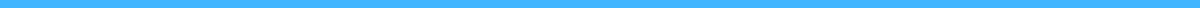 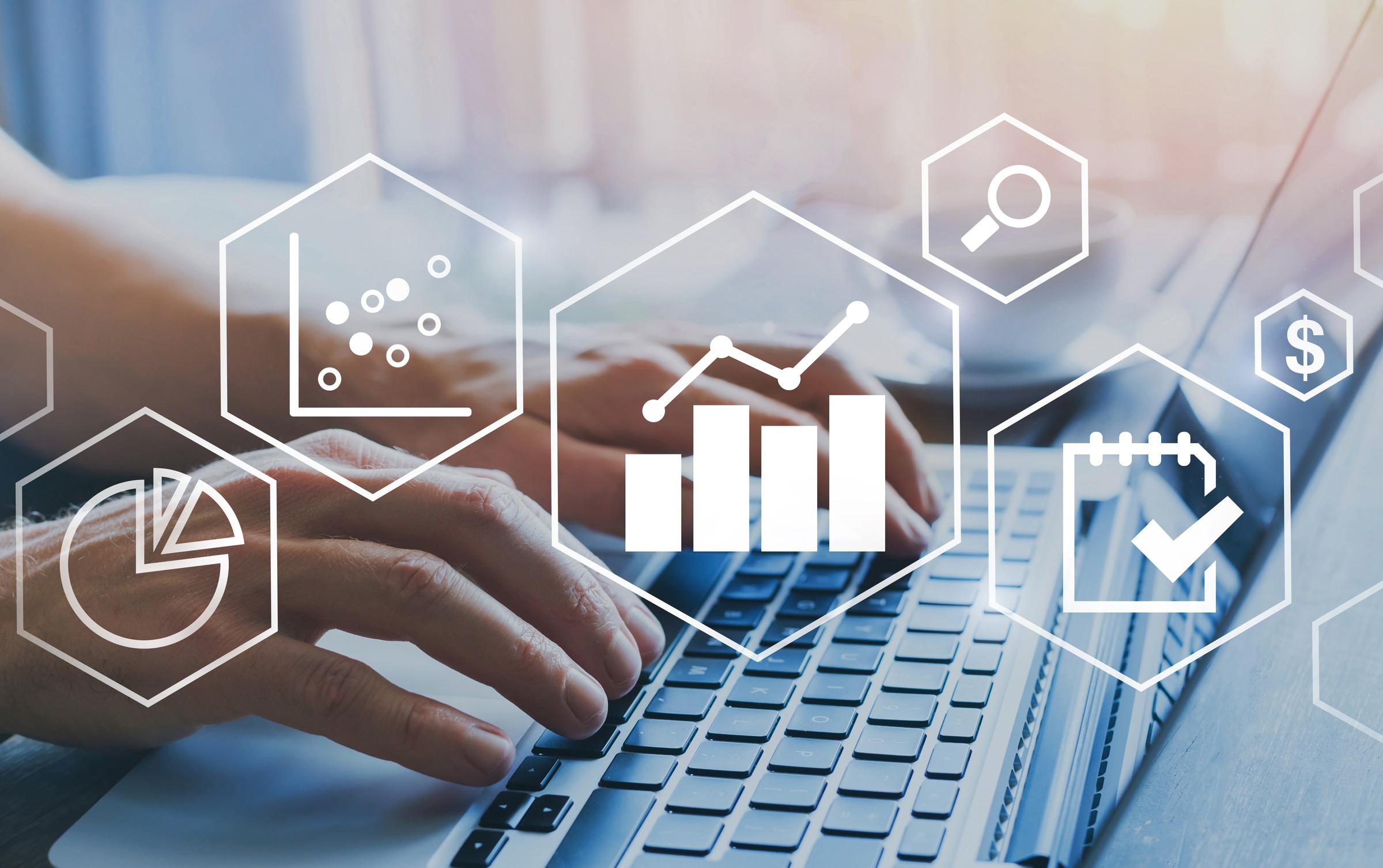 SEO Website Audit Template 2019
Use this worksheet to benchmark, analyze your current rankings in Google SECTION 1. Current Ranking ReportBenchmark your current rankings. This can be done either manually searching in Google for your keywords or use a tool like Ahref, SEM Rush, Moz combined with your Google Analytics, Google search console dataMy web pages:		 	Keywords: 			              Currently ranking in position:
www/iphonex.com/256gb-black 	Buy iPhone 10 256GB Black 	                 Number 3, 1st page
___________________________________	__________________________________		______________________________________________________________________	__________________________________		______________________________________________________________________	__________________________________		___________________________________

TIP: 👍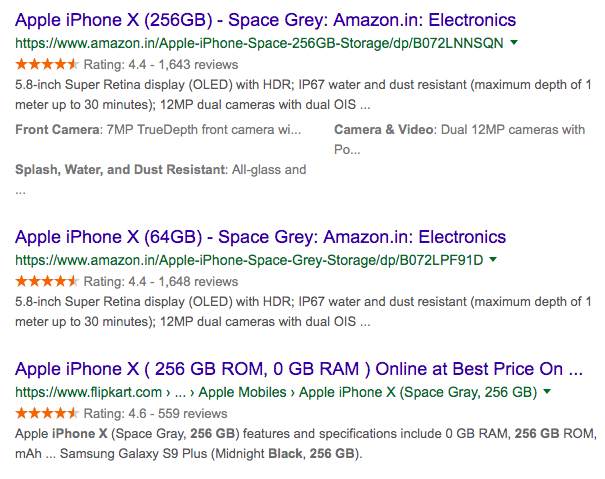 You have to do SEO for every page, search for relevant keywords for each page and audit where your pages are ranking.
My objective is to: Increase rankings for:		Keywords: 			               Position, Timeline:
www/iphonex.com/256gb-black 	Buy iPhone 10 256GB Black 	                 Number 1 in the next 3 months
___________________________________	__________________________________		______________________________________________________________________	__________________________________		______________________________________________________________________	__________________________________		___________________________________SECTION 2. Google Search Console & Google AnalyticsSearch Console is a free by Google. The  tool and reports help you measure your site's Search traffic and performance, fix issues, and make your site shine in Google Search results. https://search.google.com/search-console 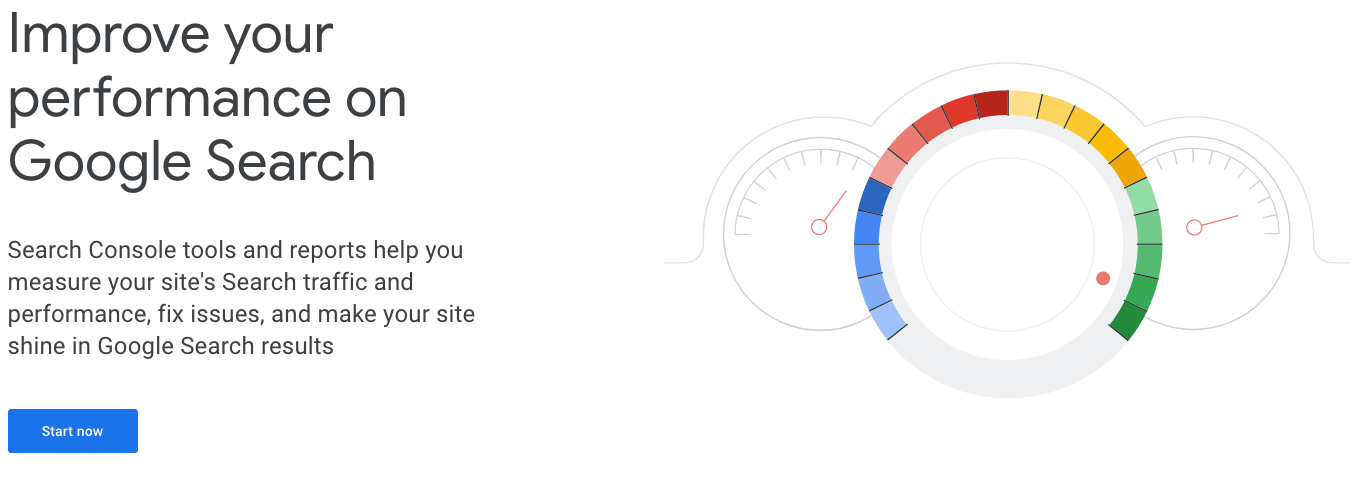 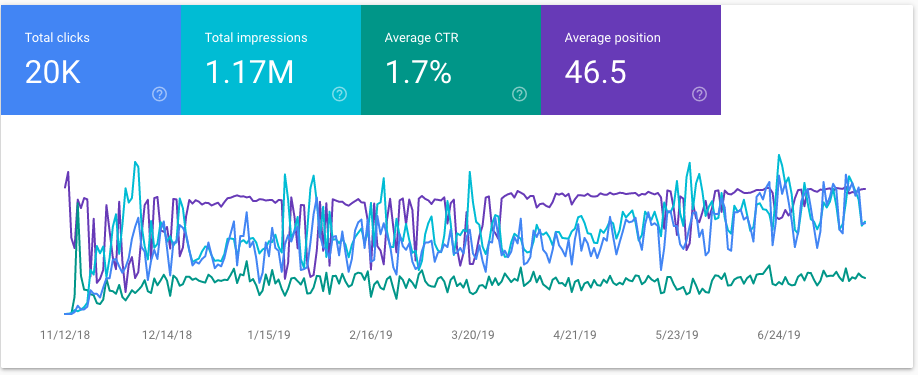 TIP: 👍If you haven’t signed up for Google Search Console or Google analytics, do it now. It’s a free tool and a must for any businessCheck URL inspect - The HTTP response should be 200 OK 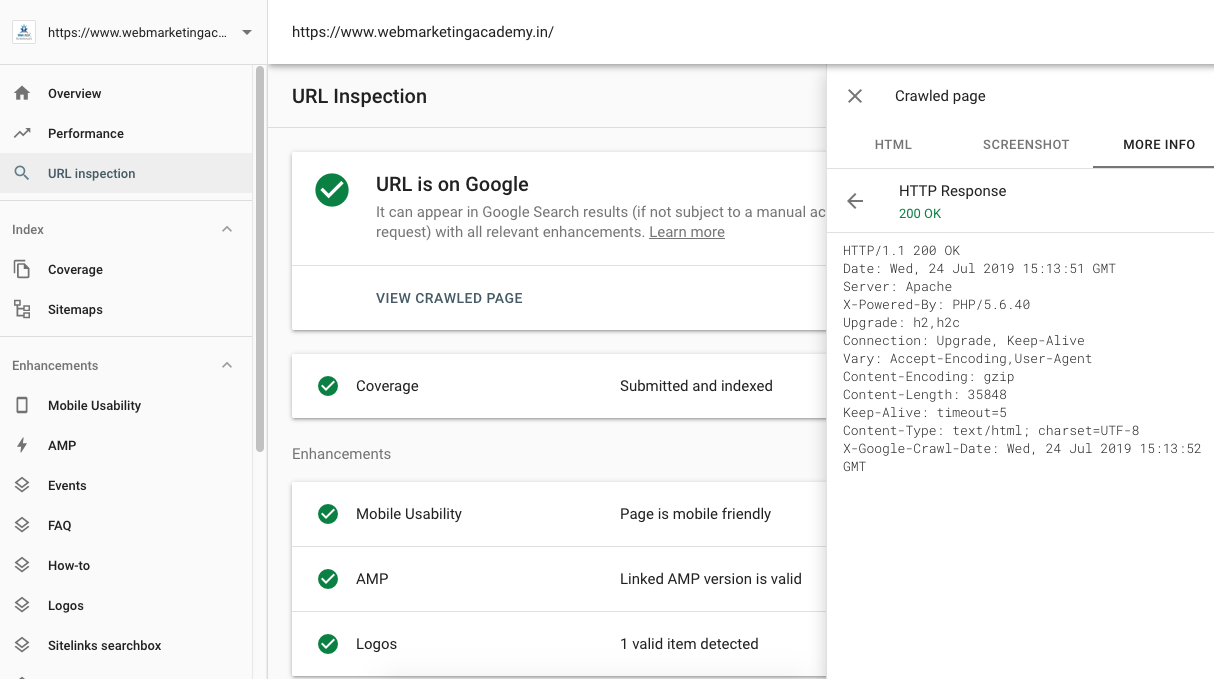 Sign up for Google Analytics: https://analytics.google.com 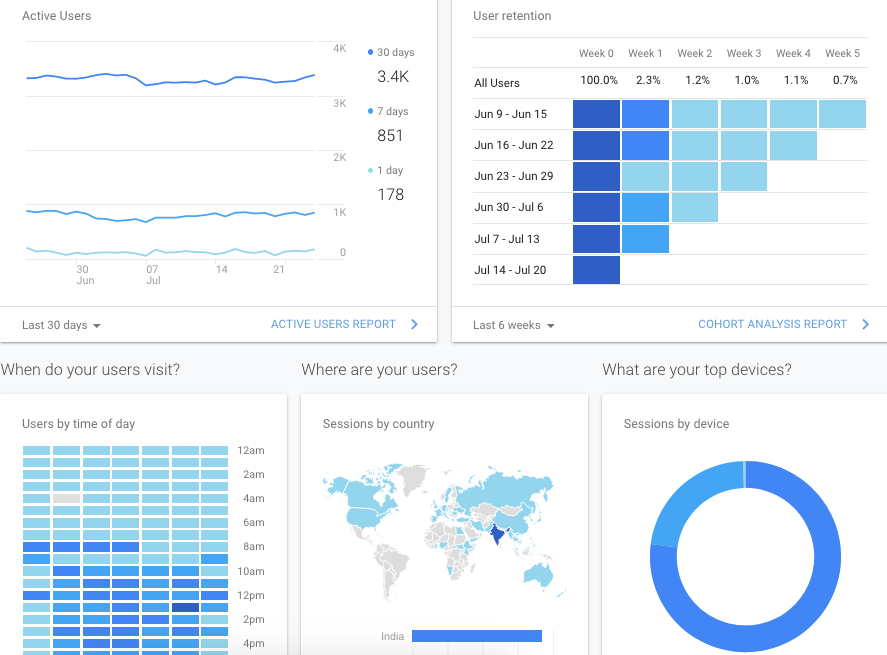 ACTION ITEM:  ✓Sign up with Google search console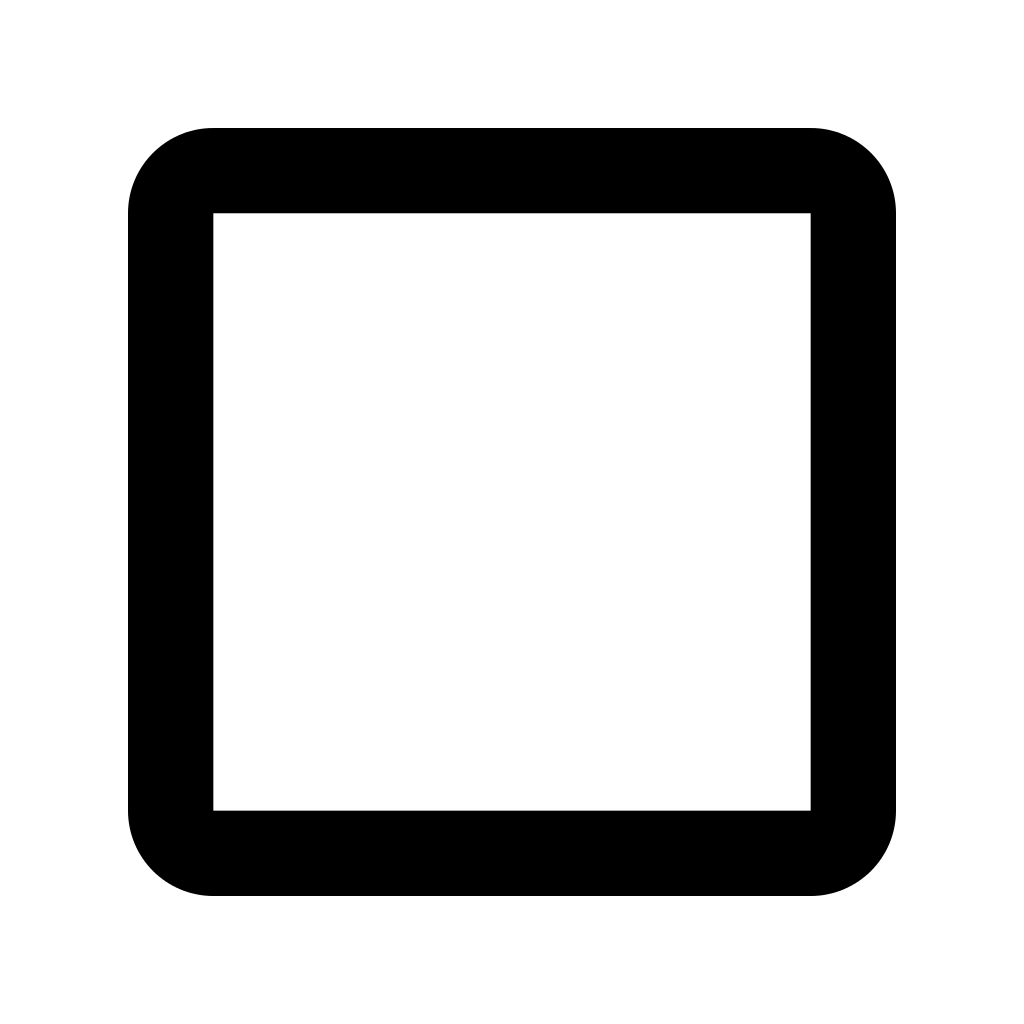 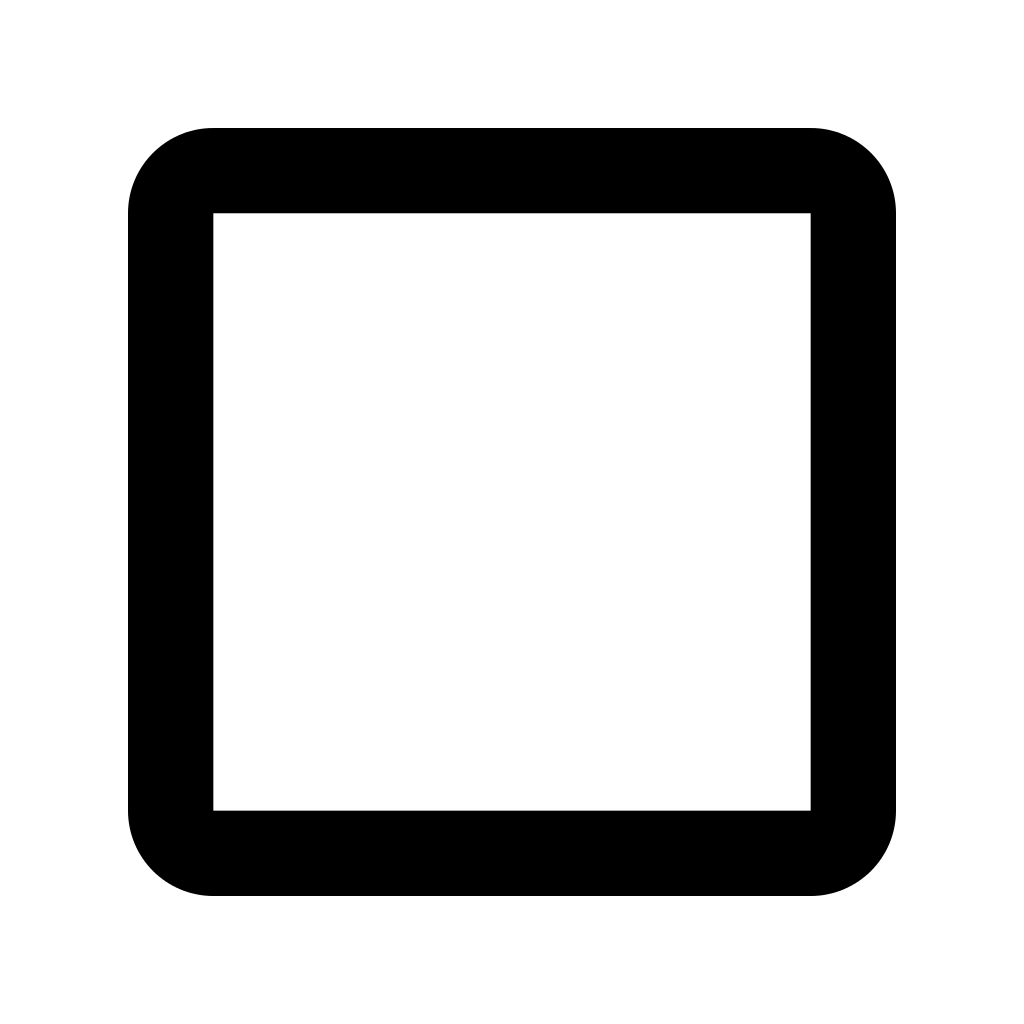 Sign up with Google analytics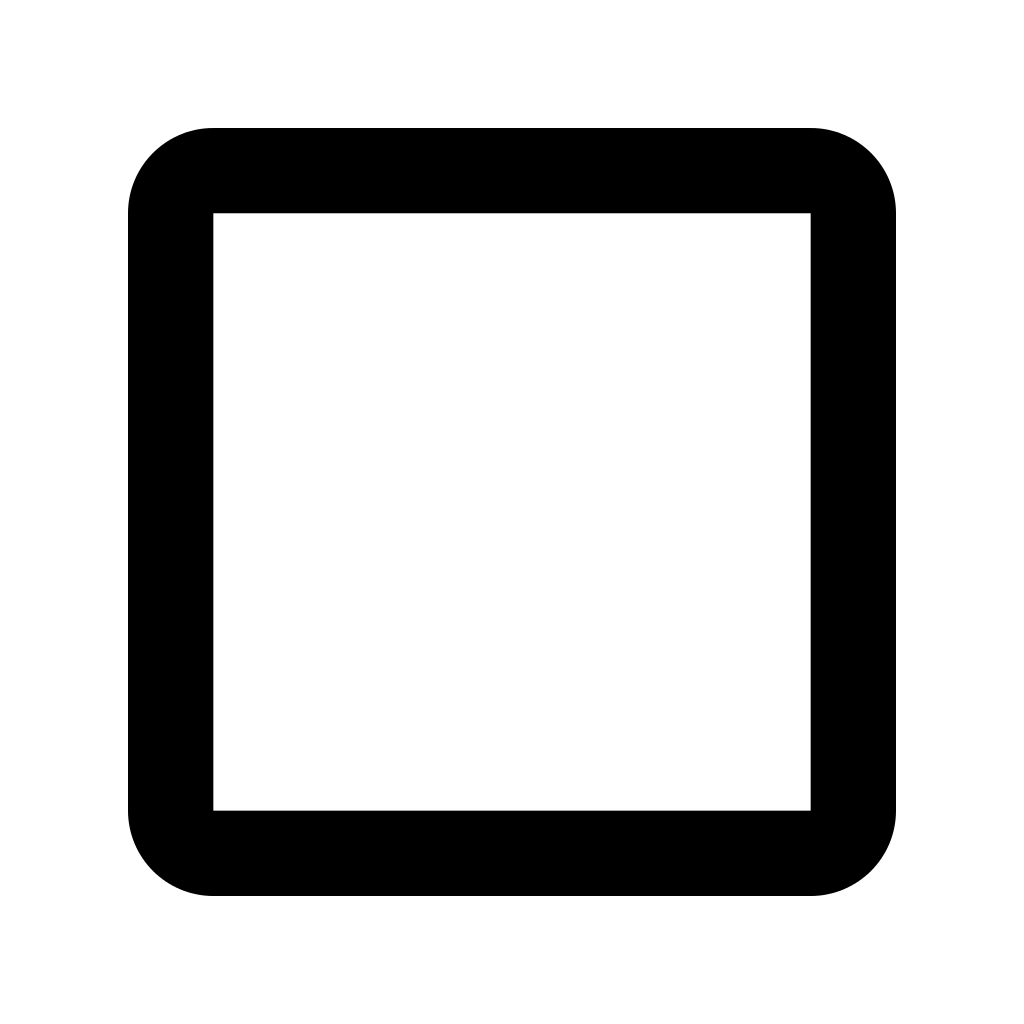 Look for manual action, security issues, Index coverage SECTION 3. Page SpeedIf you run a business online, your website speed is crucial. It gives a positive experience for a user, especially in mobileAverage load time: Less than 3 seconds Here’s how to find your web page load time: Google page speed Insights: https://developers.google.com/speed/pagespeed/insights/ A score of 90-100 will be ideal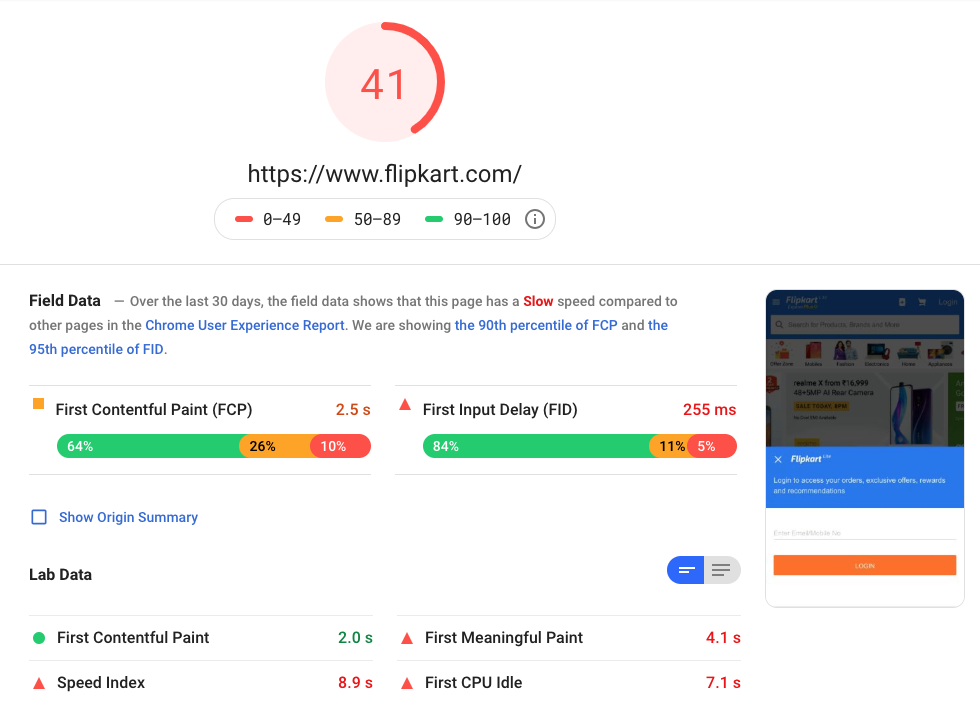 Think with Google has an awesome free tool called Test my site, which gives site speed, benchmark against your competitors, revenu impact calculator: https://www.thinkwithgoogle.com/feature/testmysite 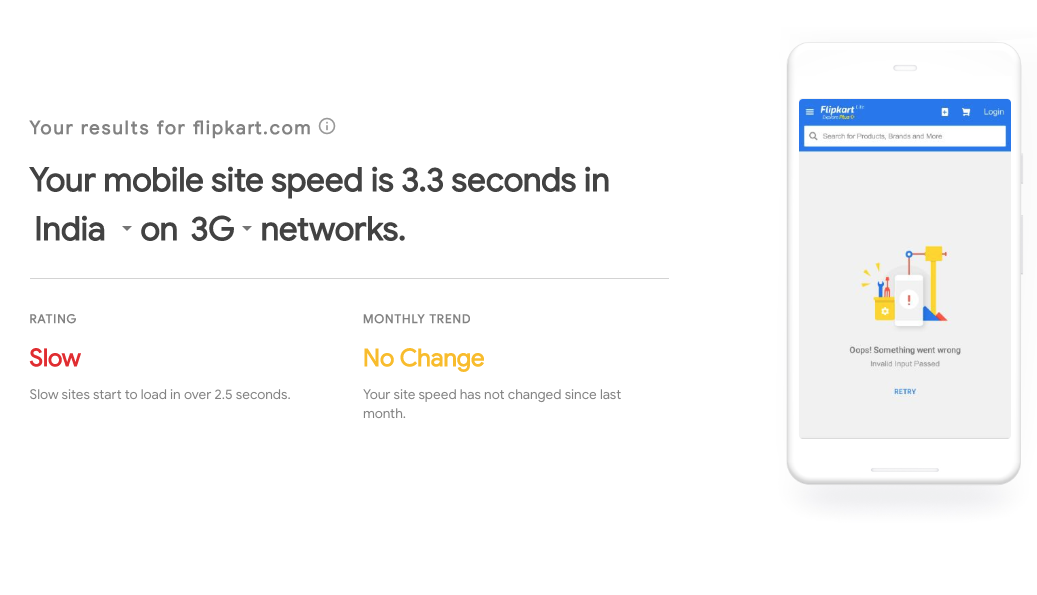 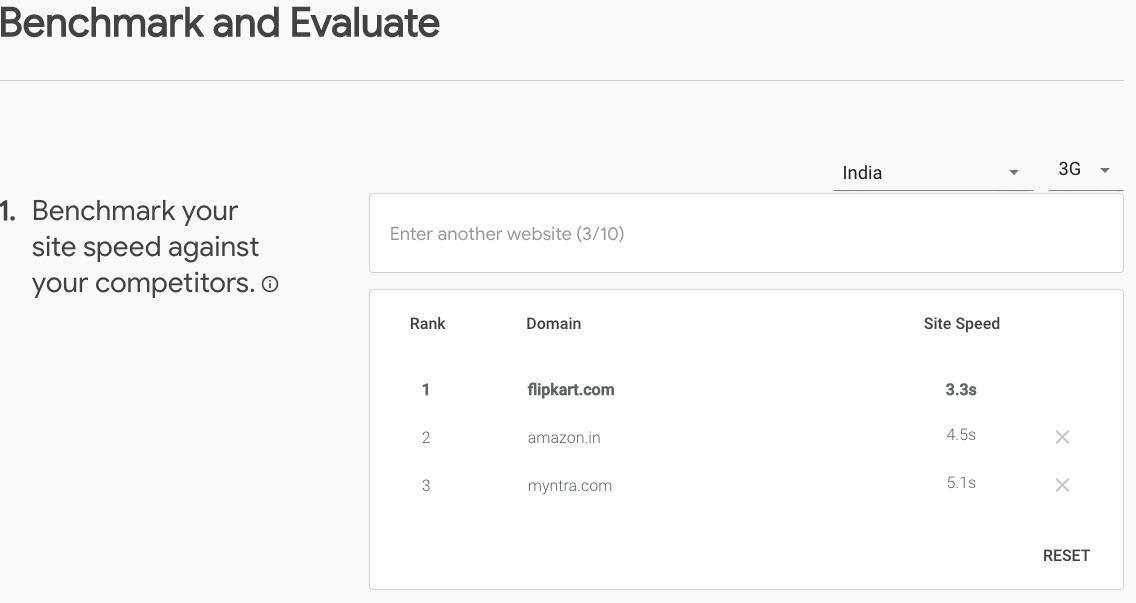 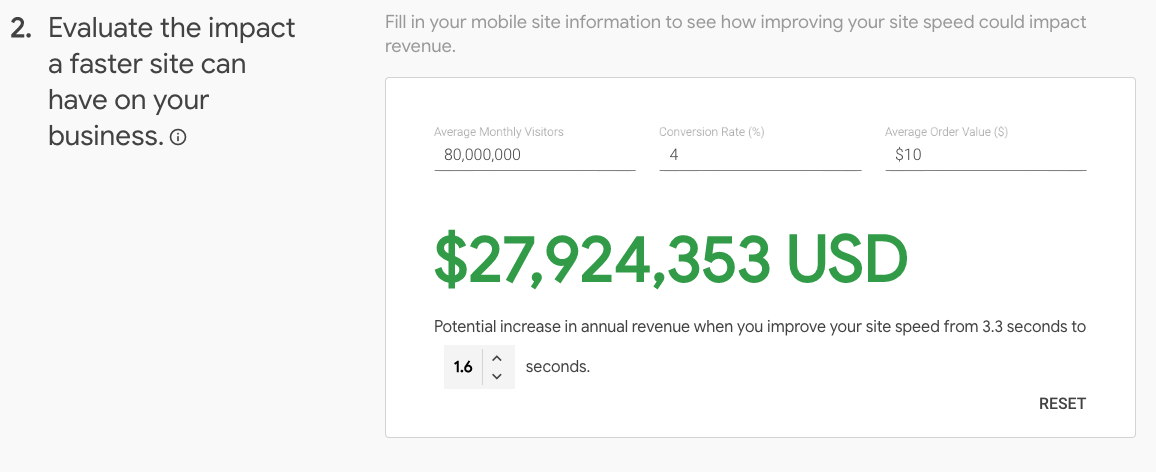 TIP: 👍If you have a wordpress website, here are some of the plug-ins which can fix the slow speed. https://wordpress.org/plugins/wp-smushit/        https://wordpress.org/plugins/wp-fastest-cache ACTION ITEM: ✓Check your website in page speed insight, test my site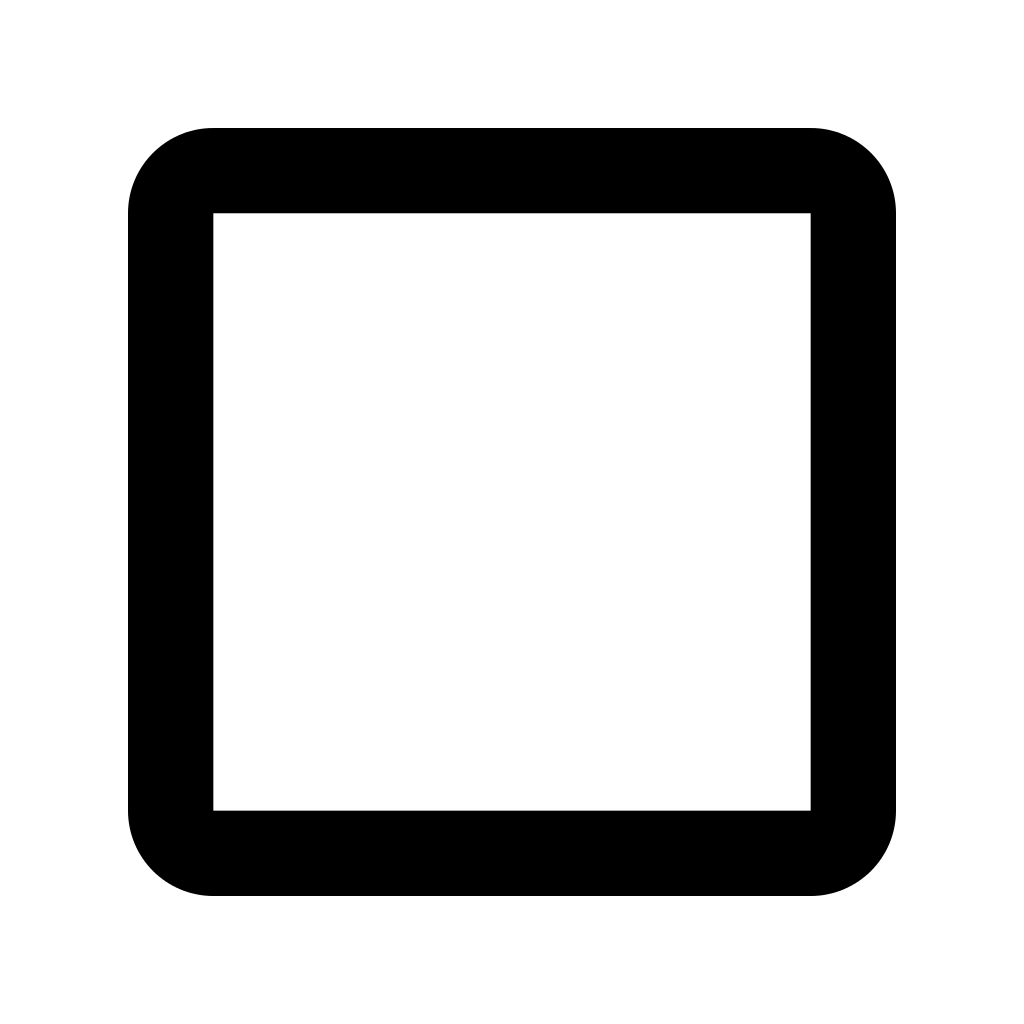 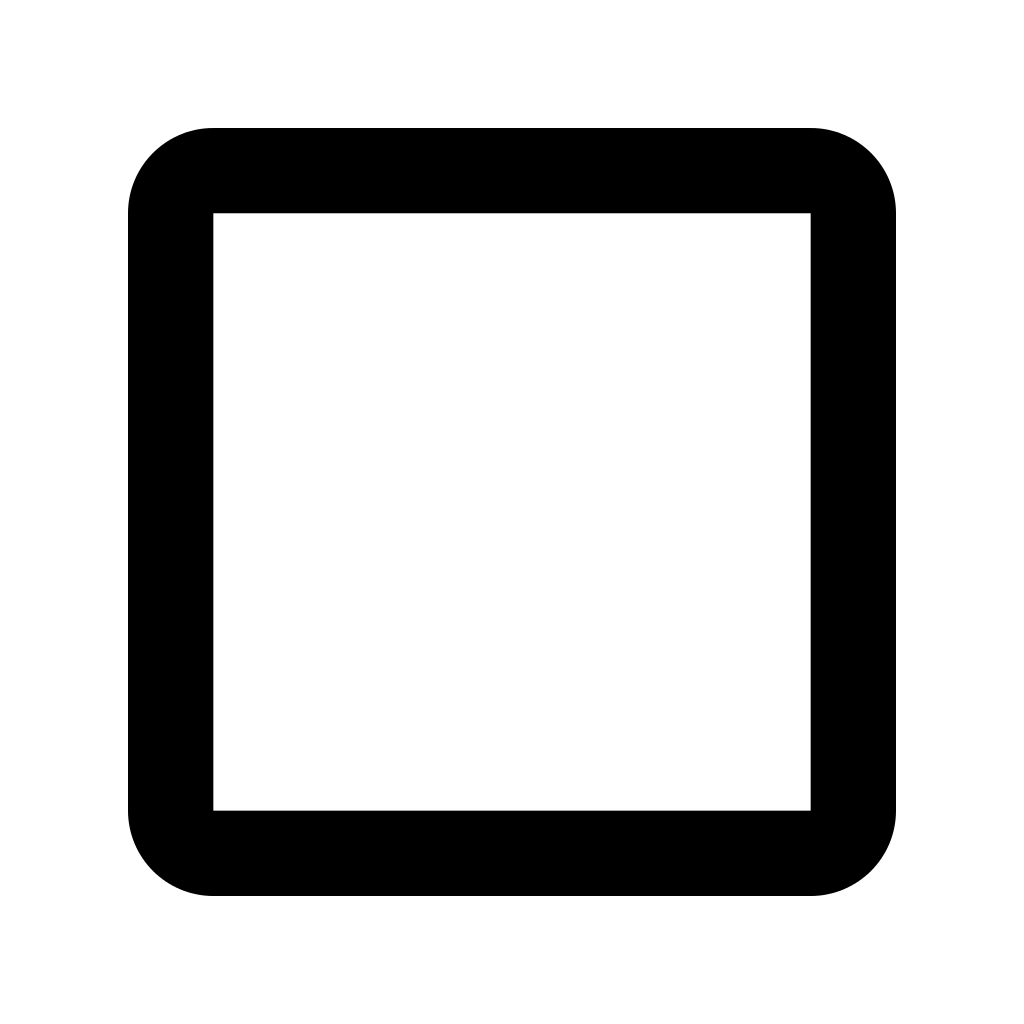 Install word press plugin. Download suggestions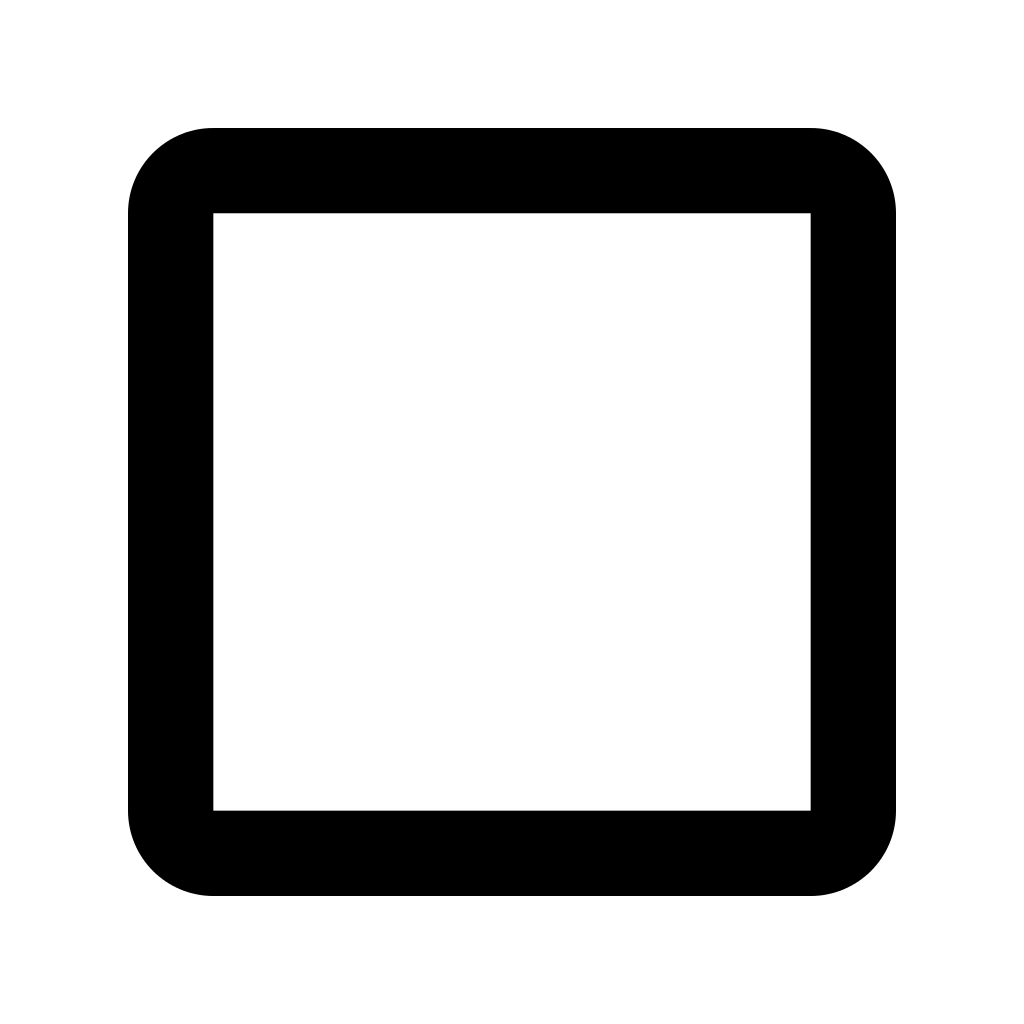 Check with the IT/Developer team. Hand over suggestions to the teamResources: All about page speed:  https://developers.google.com/speed/docs/insights/v5/about AMP (Accelerated Mobile Pages)AMP is a web component framework and a website publishing technology developed by Google which has the mission to "provide a user-first format for web content.AMP are web pages designed to load faster in Mobile. It loads any AMP instantly in any browser.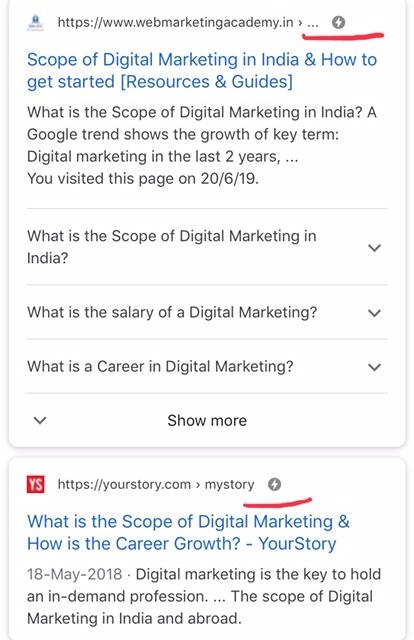 TIP: 👍If you have a wordpress website, here is a plug-in for AMP https://wordpress.org/plugins/accelerated-mobile-pages/  A free complete course on AMP: https://www.youtube.com/playlist?list=PLXTOW_XMsIDS45GB-eBV5s_M9EGIXMjI_ ACTION ITEM: ✓Validate your AMP page in Google search console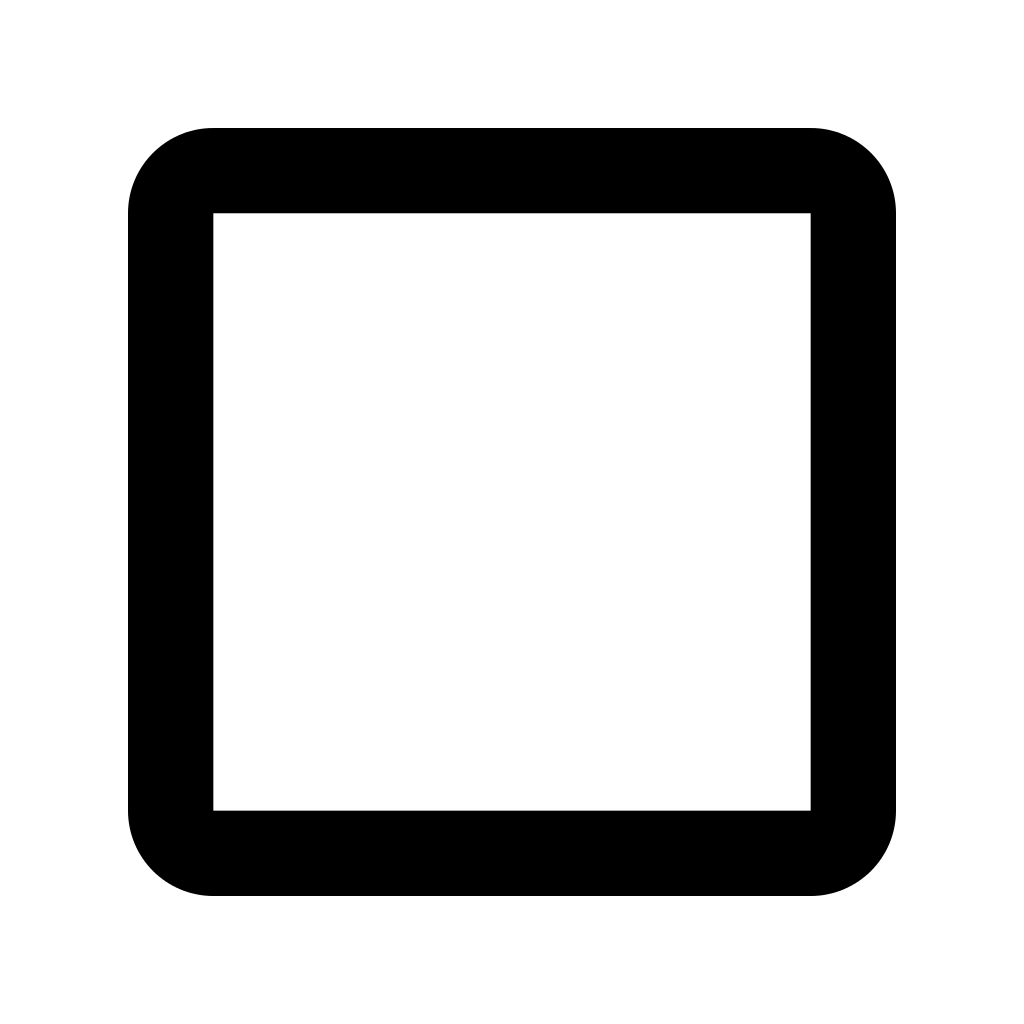 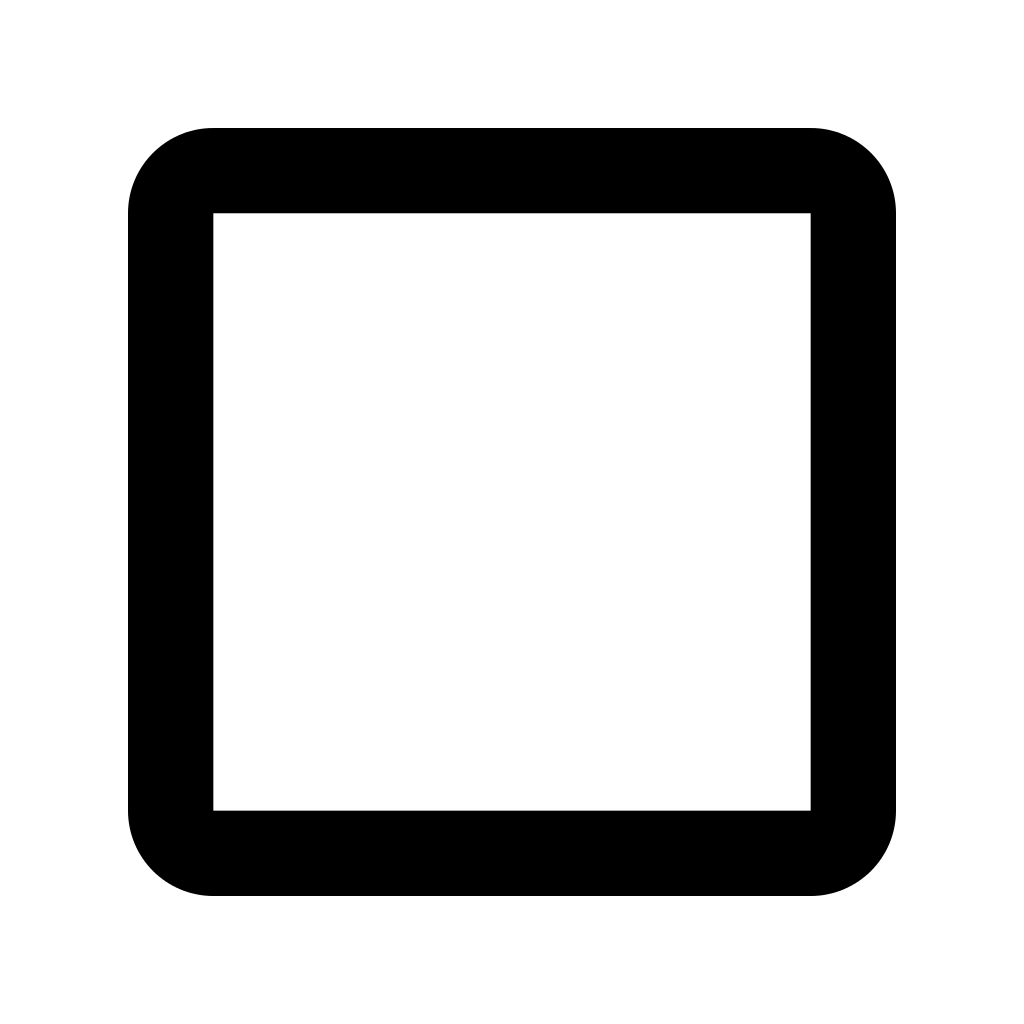 Install word press plugin. Resources: All about AMP:  https://amp.dev/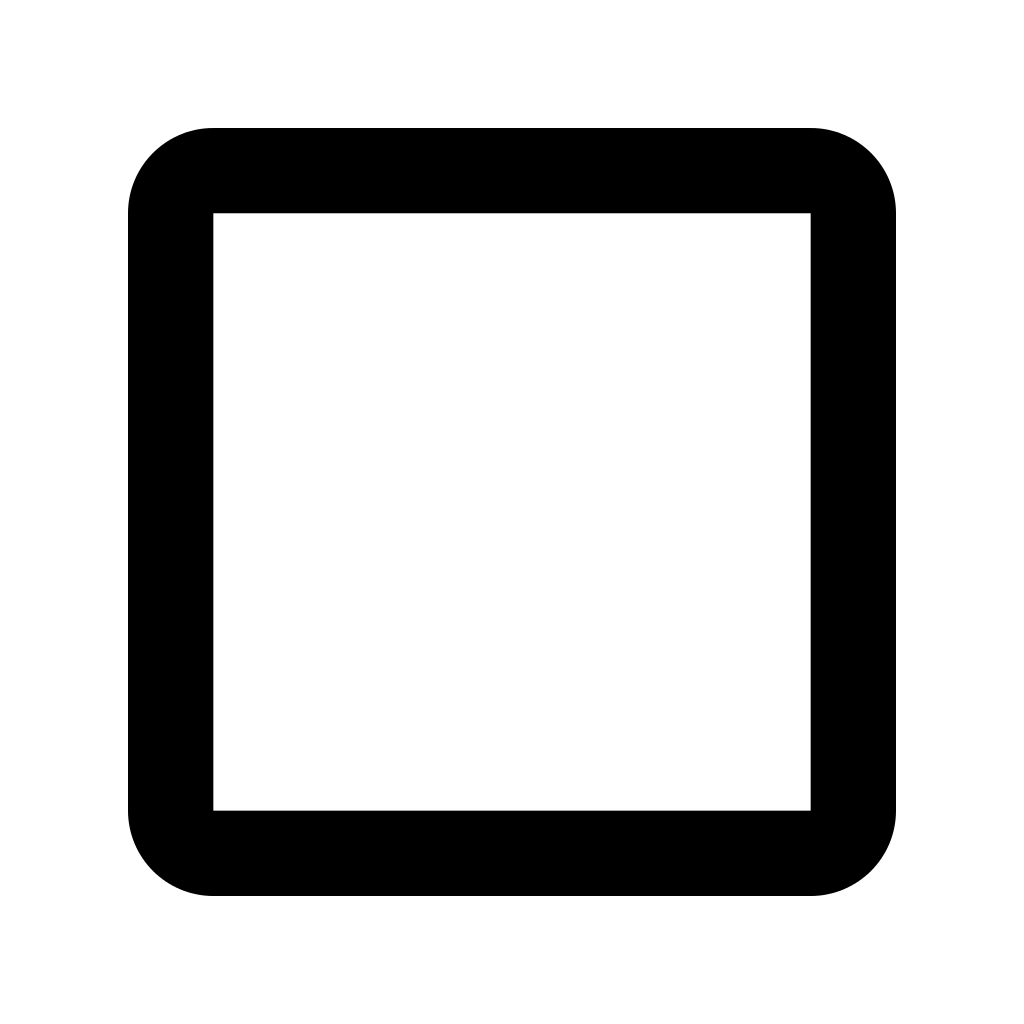 SECTION 4. HTTPSEvery website should be HTTPS secured. If you haven’t secured it yet, now is the time. You have to purchase a SSL certificate and connect your website. The hosting companies can help.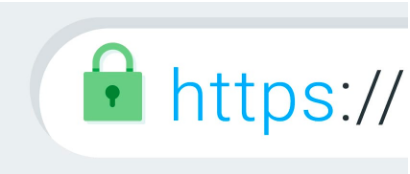  When you switch your http to https, Google considers the new version https as a new website. Before switching you have to do a redirect. A 301 redirect keeping both the version of your website, http and https 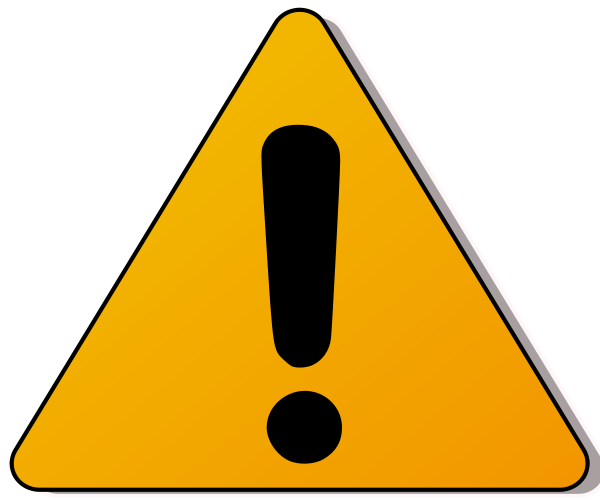 TIP: 👍This wordpress plug in does it seamlessly: https://wordpress.org/plugins/really-simple-ssl/Once you moved, you have to submit & verify your https version as a new website in Google Search Console and Google AnalyticsOther wordpress SEO plug-ins to install - All in SEO or YoastACTION ITEM: ✓Talk to your technical team/developer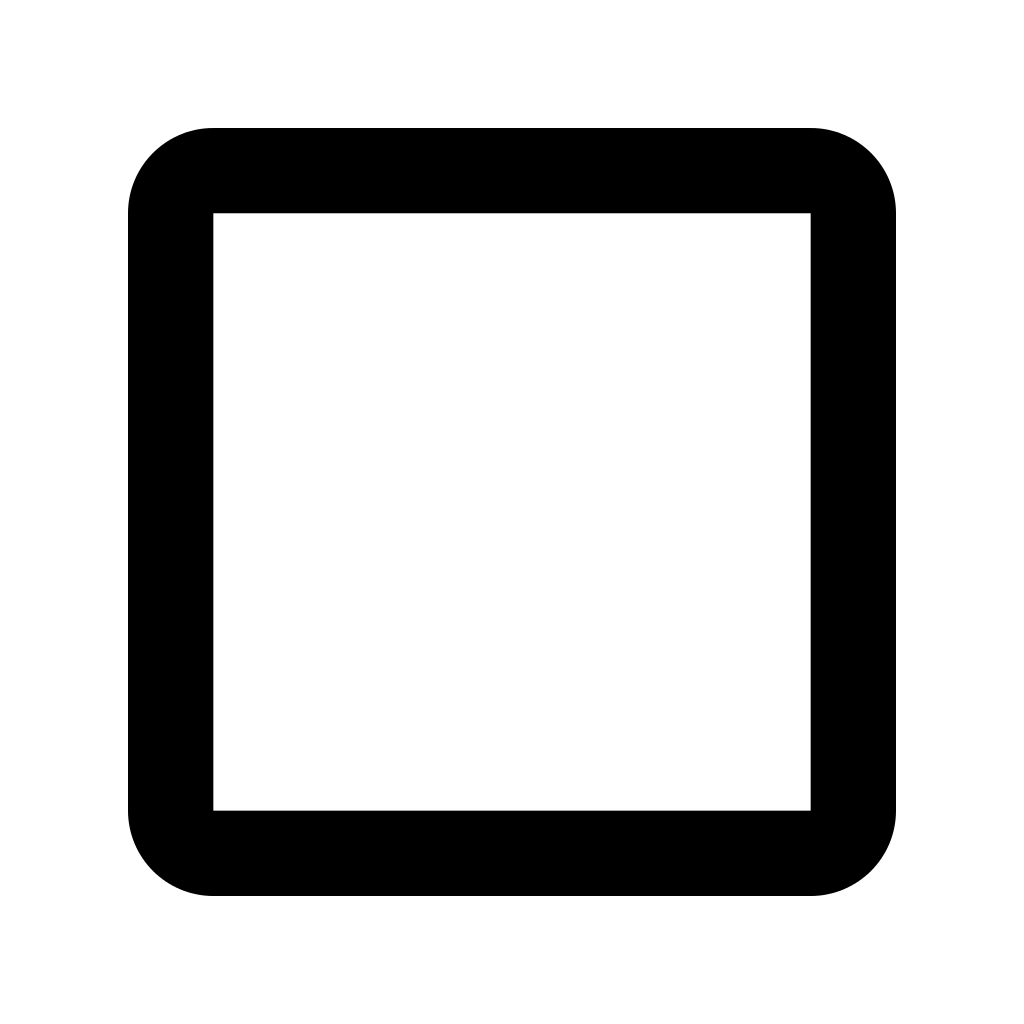 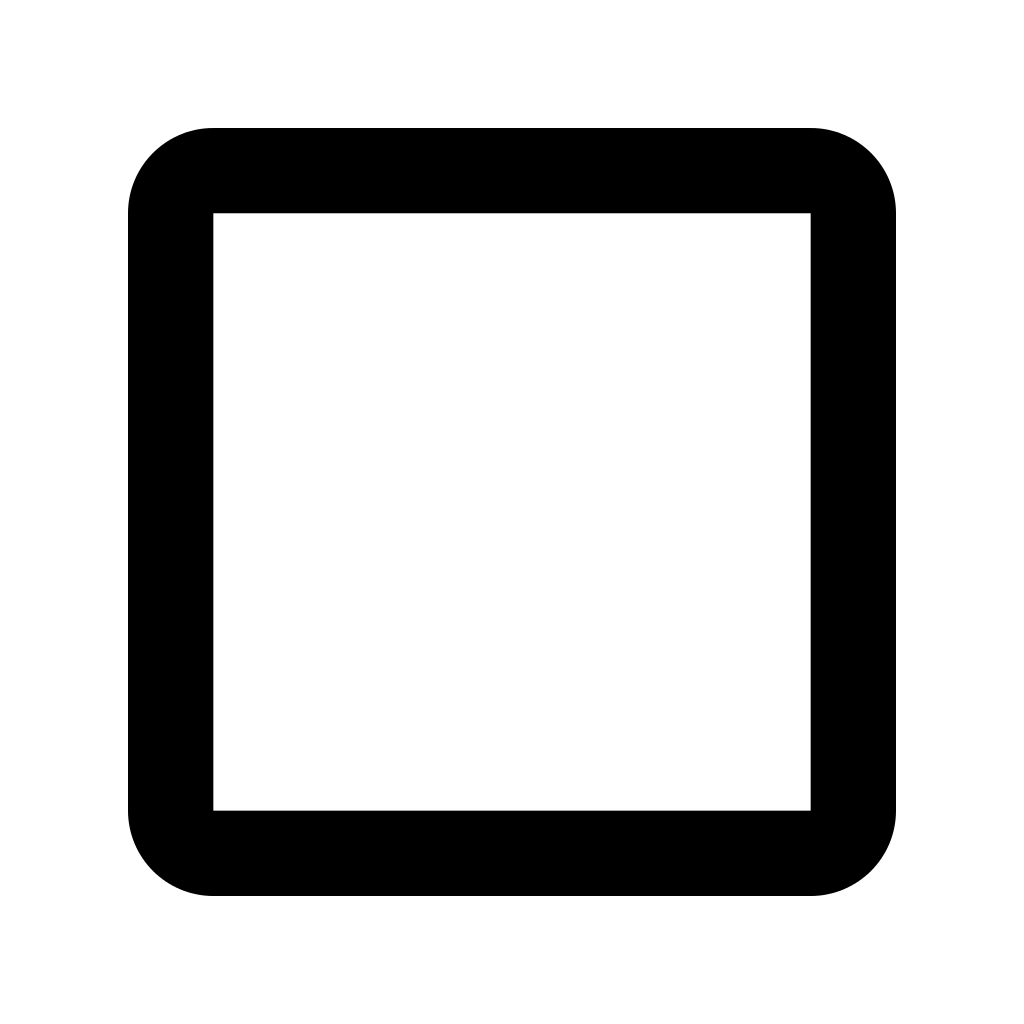 Install word press plugin. 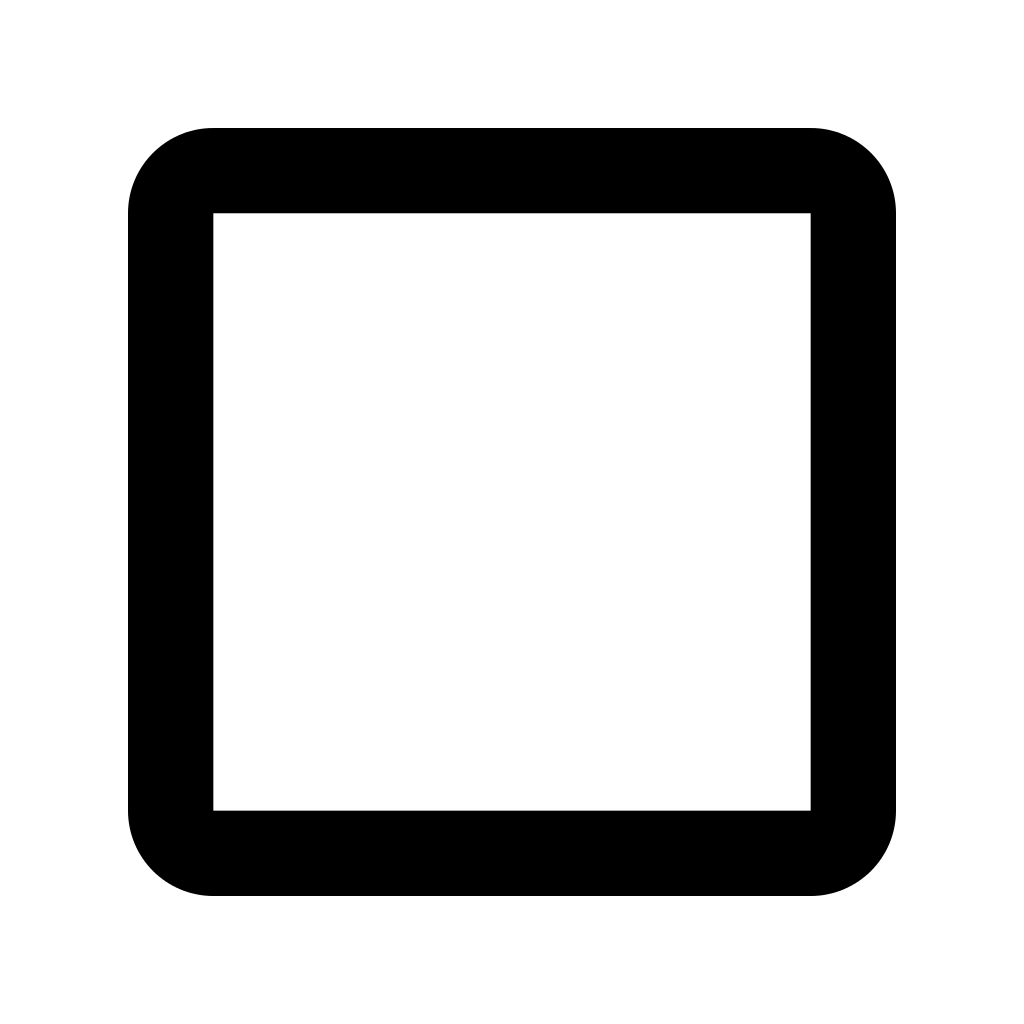 Get an SSL certificate from the hosting providerSubmit & verify https in Google search console & Google analytics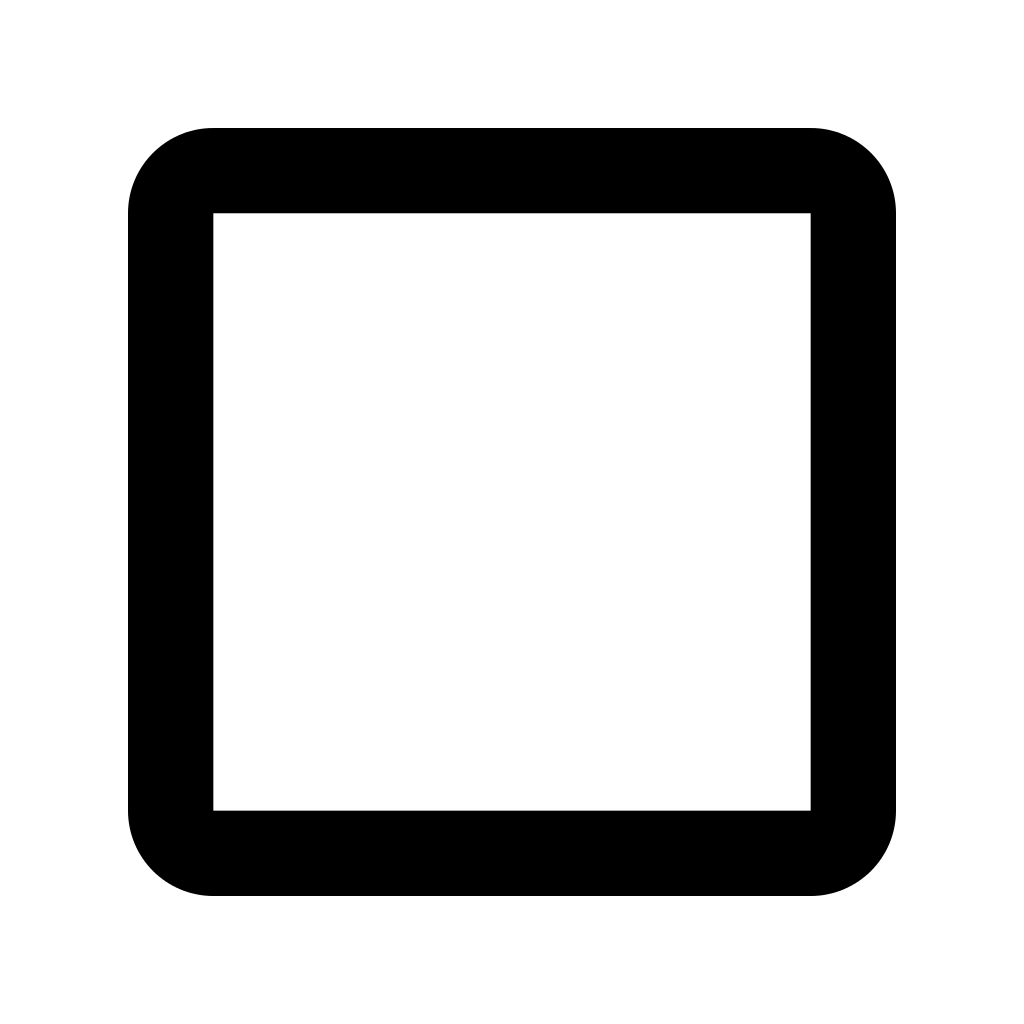 Resources: HTTPS - A Beginners guide:  https://www.wpbeginner.com/wp-tutorials/how-to-add-ssl-and-https-in-wordpress/ SECTION 5. Indexed pagesGoogle Index:  The number of pages indexed by Google:  e.g. 1,36,00,000 out of 10,00,00,000 pages have been indexed by GoogleThis indicates how many web pages Google has discovered and stored in their database. If you have 10,00,00,000 pages and Google shows 1,36,00,000 pages, then there is a problem. Here is how to find out the number of pages indexed by Google: site:https://www.flipkart.com do a Google search with site:www.yourwebsite.com (replace yourwebsite.com with your website)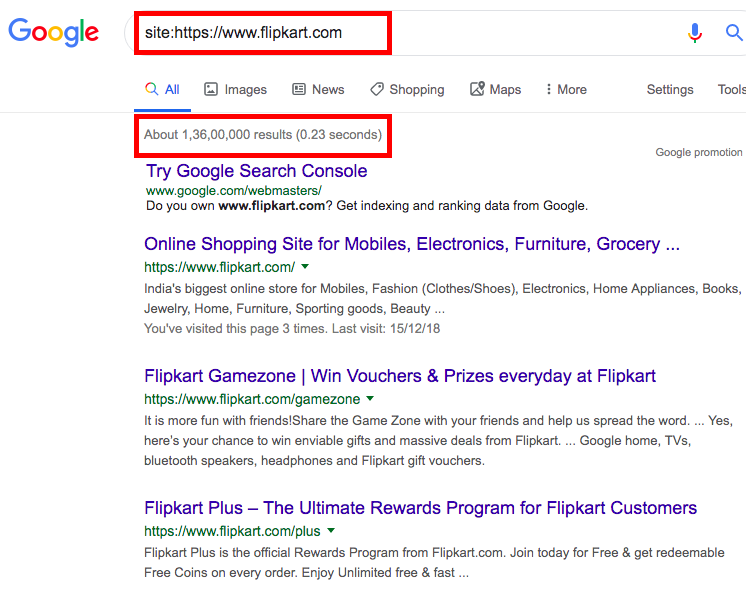 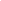 The number of pages indexed by Google for FlipkartACTION ITEM: ✓Check with your designer/developer the total number of pages on your website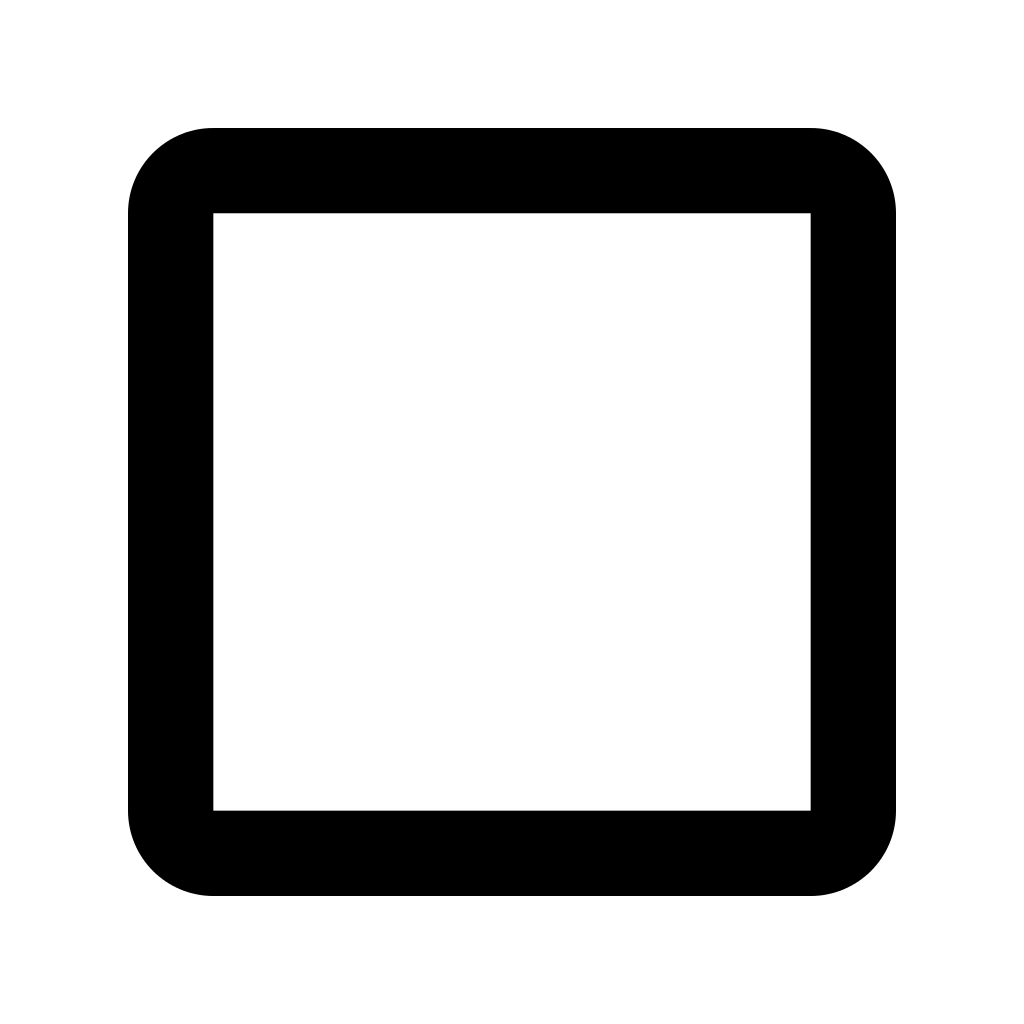 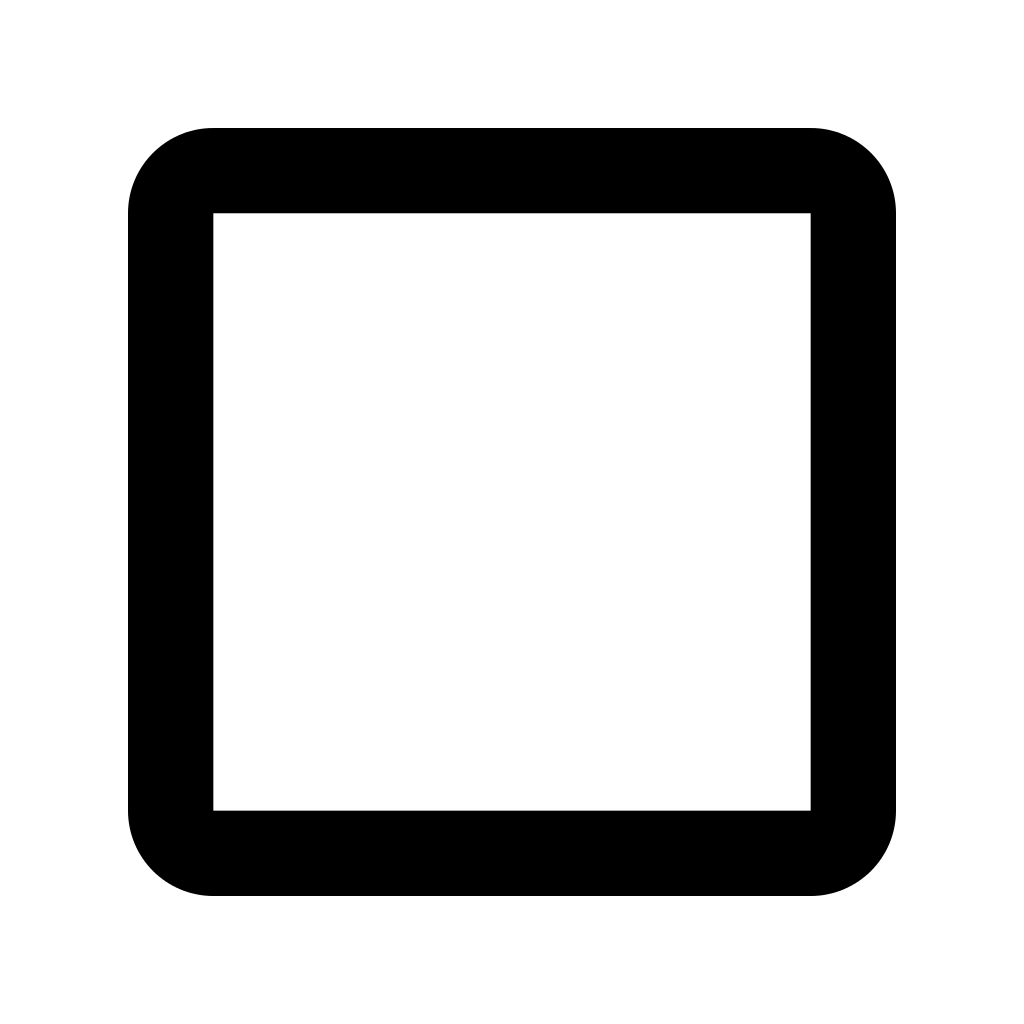 Check for robot.txt files or no index tags (you need a technical expert to look into it)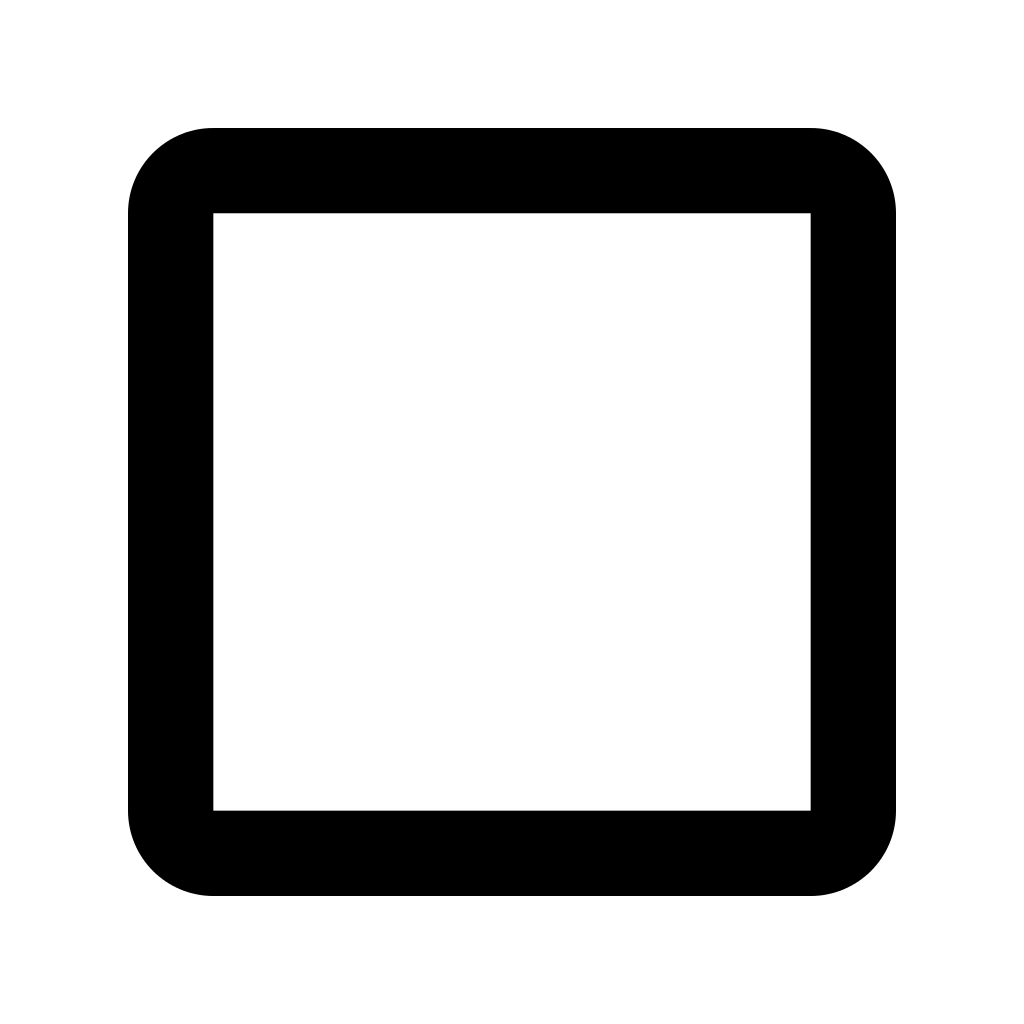 Learn more about robot.txt an opportunity for me to add some technical skills Resources: All about robot.txt:  A Google developers guideSECTION 6. Keyword research Keywords, key phrases is one of the most important steps in SEOThis is the first step in on-page SEO. Keyword research is done for every page. A page can have 2-3 main keywords depending upon the topic of the page. It should be relevant, long tail, and specific  (3 or more keywords. Example:  “Buy iPhone X  256 GB Black” Watch this video on How to do keyword research in 2019: https://www.youtube.com/watch?v=HpPPzYl_ap0 Here is a sample keyword research sheet:Google suggest: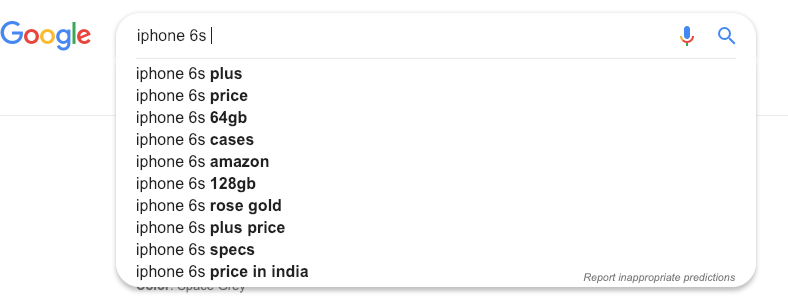 TIP: 👍Each page can be optimized only for 2-3 keywords/phrasesDo a voice search in your mobile in Google assistantGoogle keyword planner: Look for high search volume keywords. https://ads.google.com/intl/en_in/home/tools/keyword-planner/ If you are a local business, use location in your keywords. Example: Dentist near Indira Nagar, BangaloreACTION ITEM: ✓Do keyword research for all pages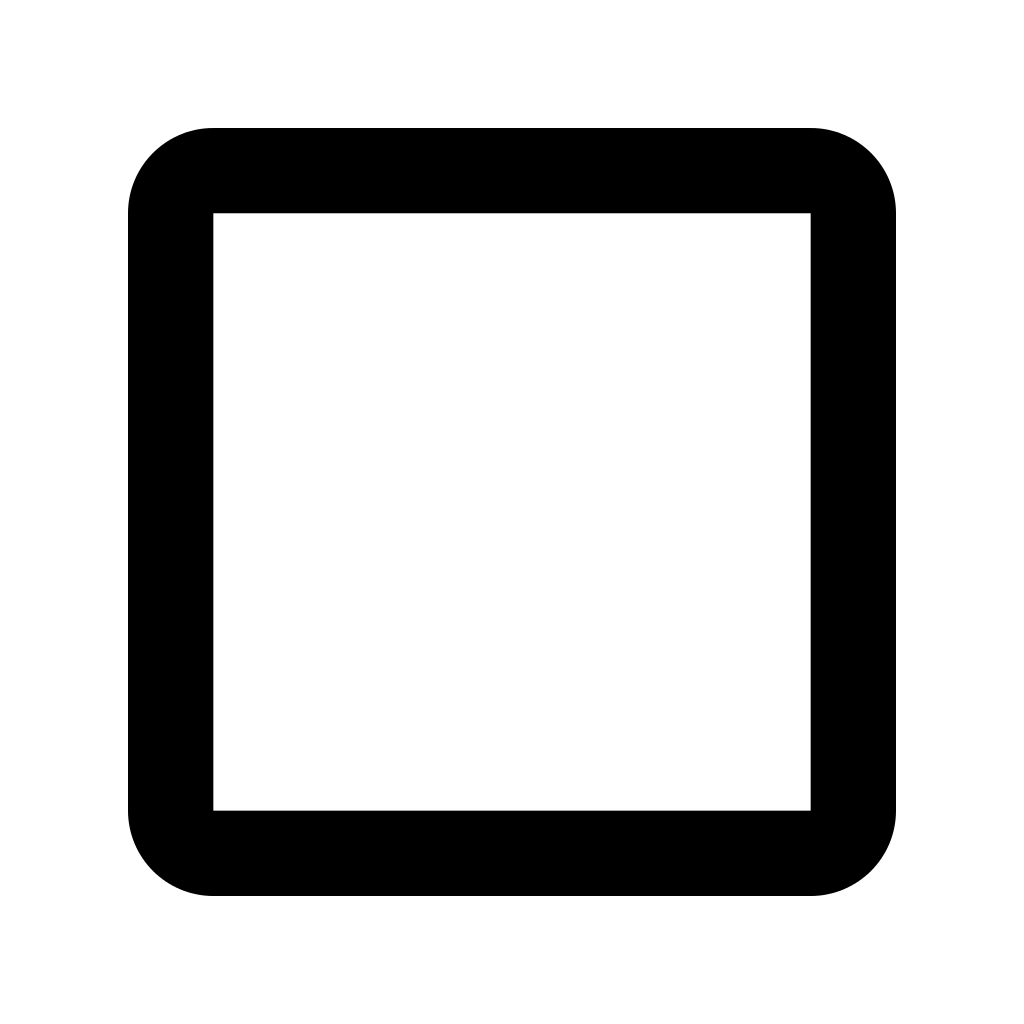 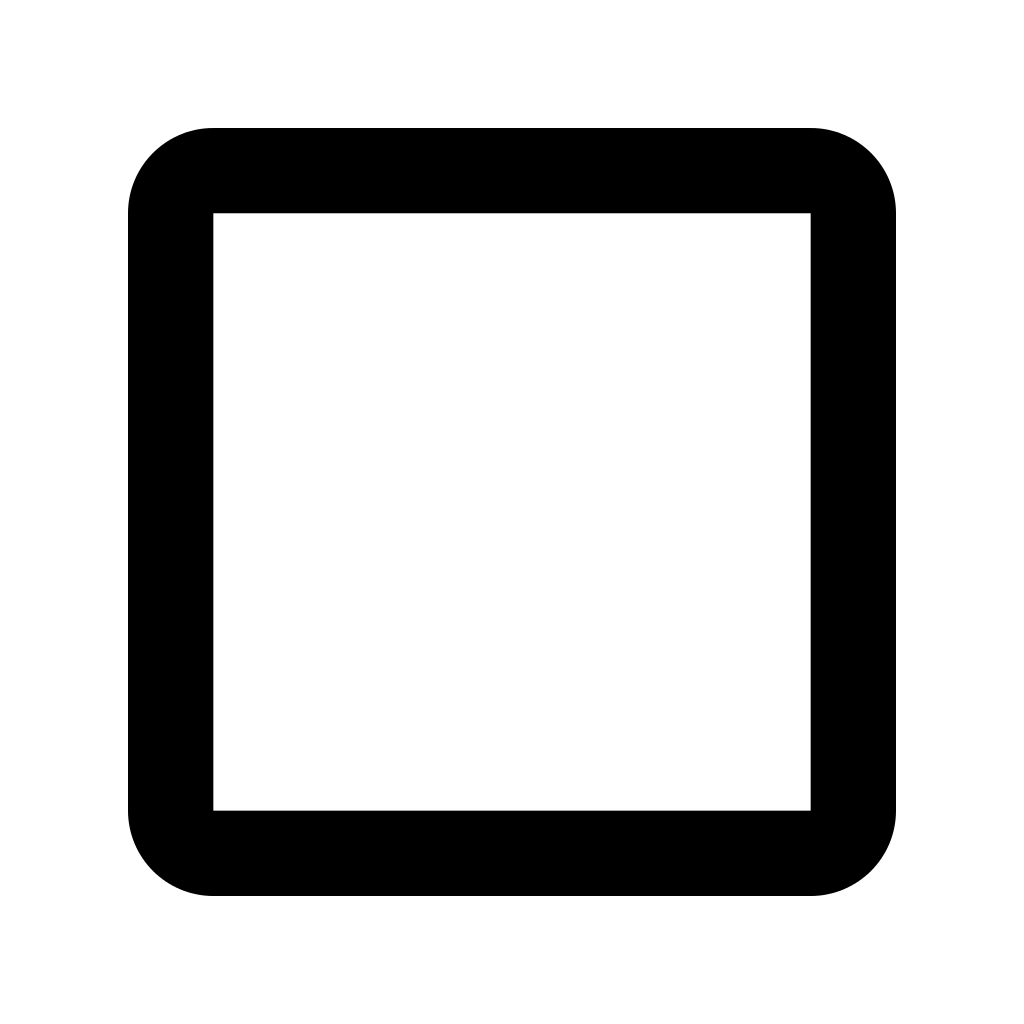 Finalize 2-3 main keywords for each page 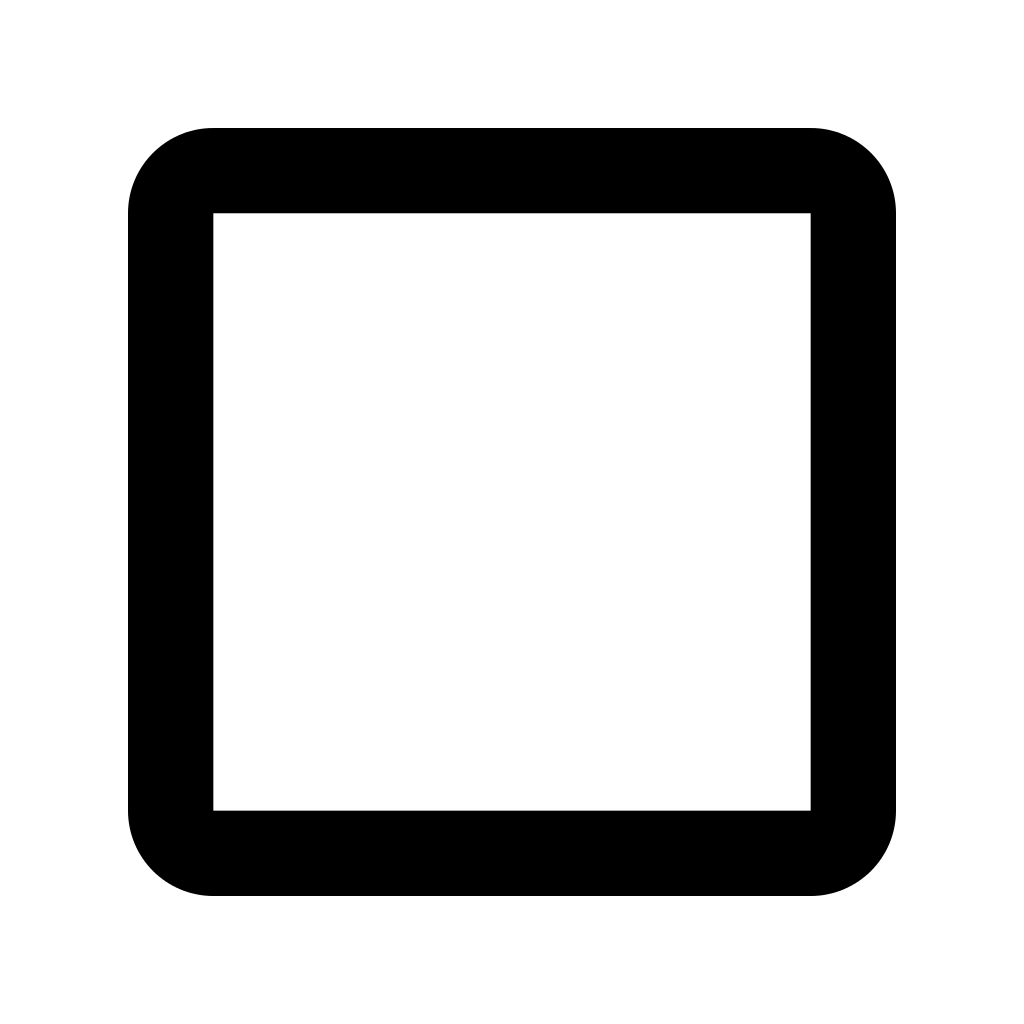 Validate using Google keyword planner SECTION 7. Use of keywords in Page title Add keywords in the Title of page. Each page should have unique title around 65 characters, start the title with your top keyword after the research. Example: “Buy iphone 6s rose gold online at Flipkart”Page Title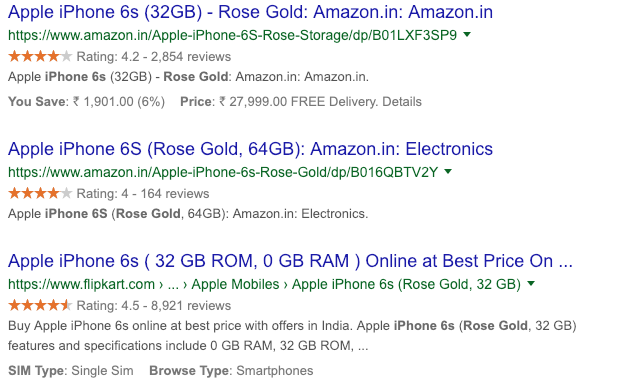 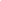 TIP: 👍Utilize all the charactersAvoid page titles like Welcome to my Home PageAvoid keyword stuffing The page title should be readableAdd keywords for all pages. By doing a site:www.flipkart.com you can find all the title of your website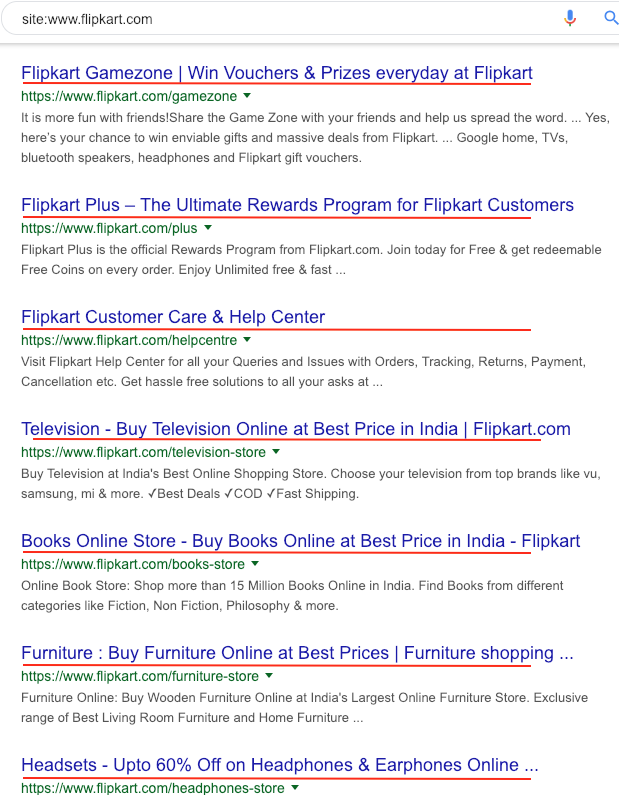 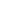 ACTION ITEM: ✓Double check all the title. Does it include the keywords?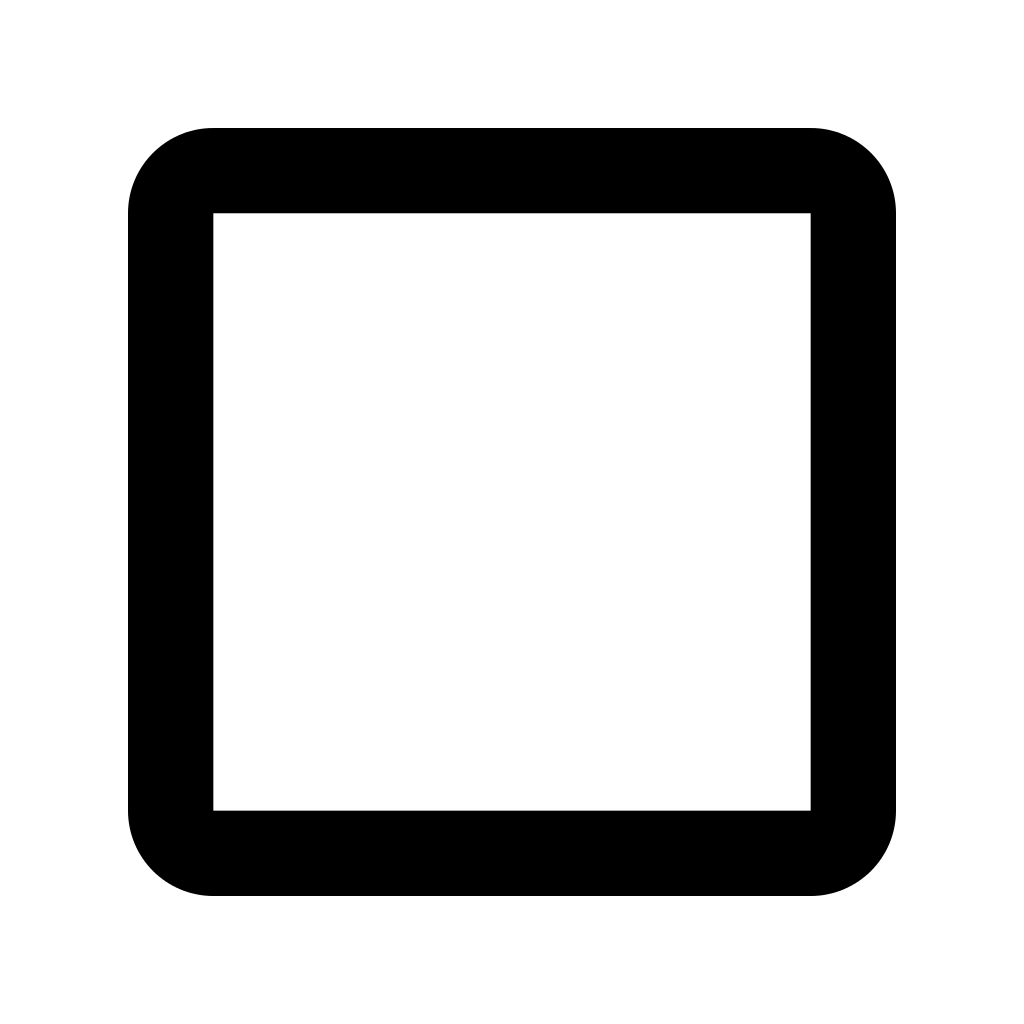 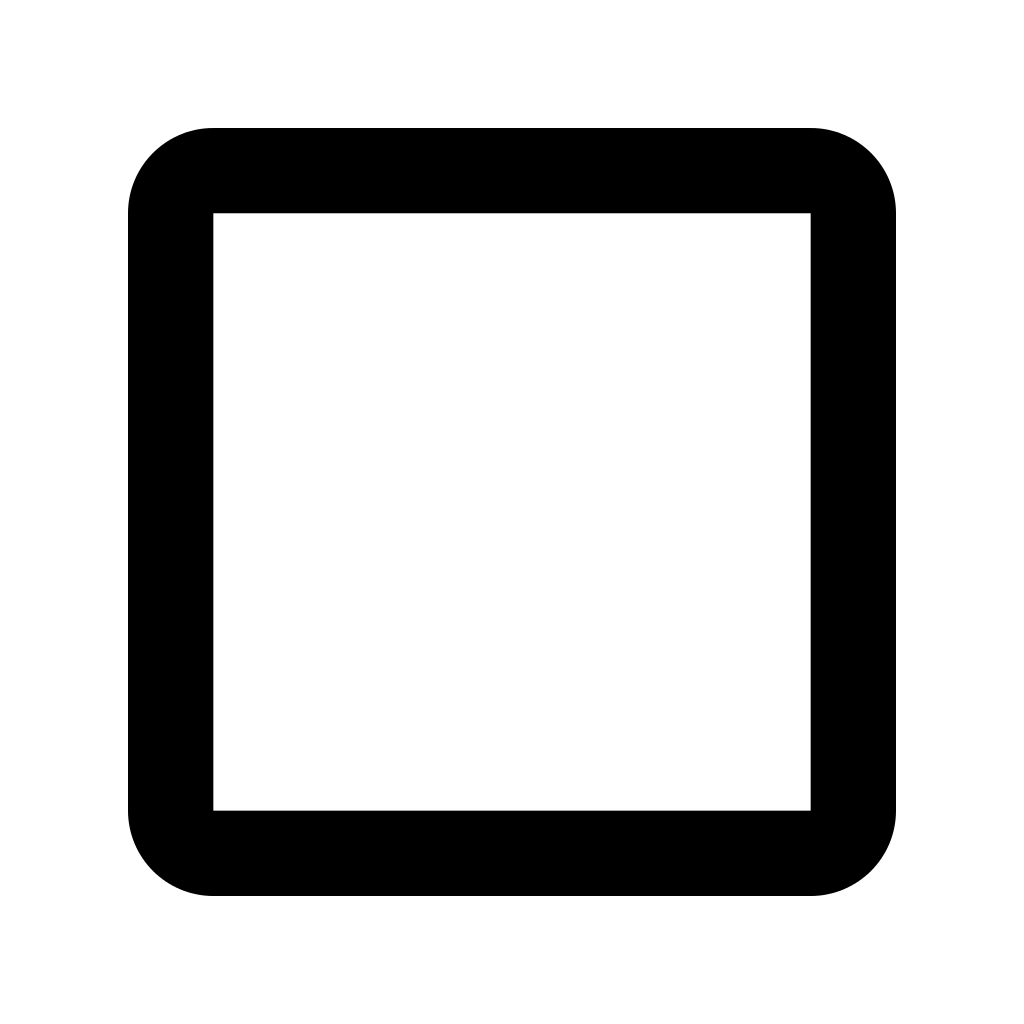 Blogs: Is the title of my blog posts relevant?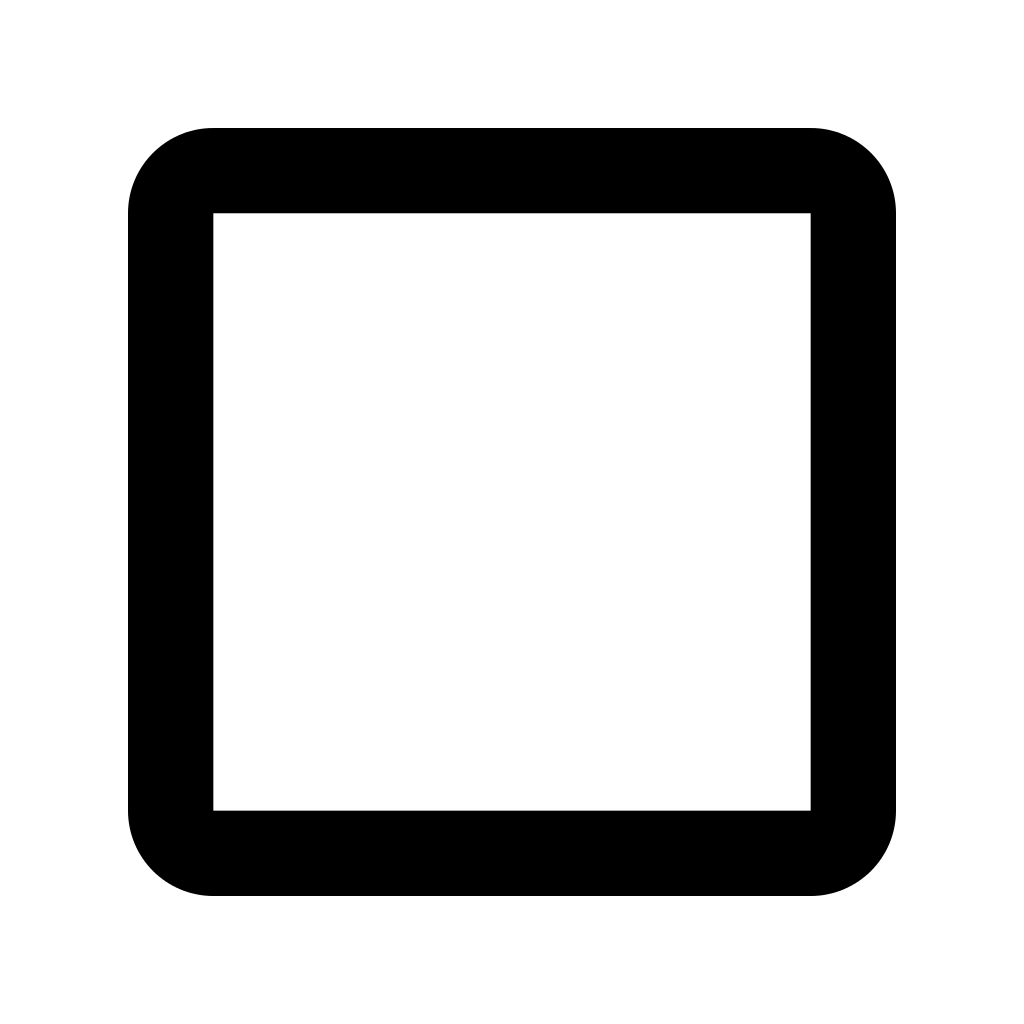 Send the updated version for approval/developersInstall Yoast or All in One SEO wordpress plugin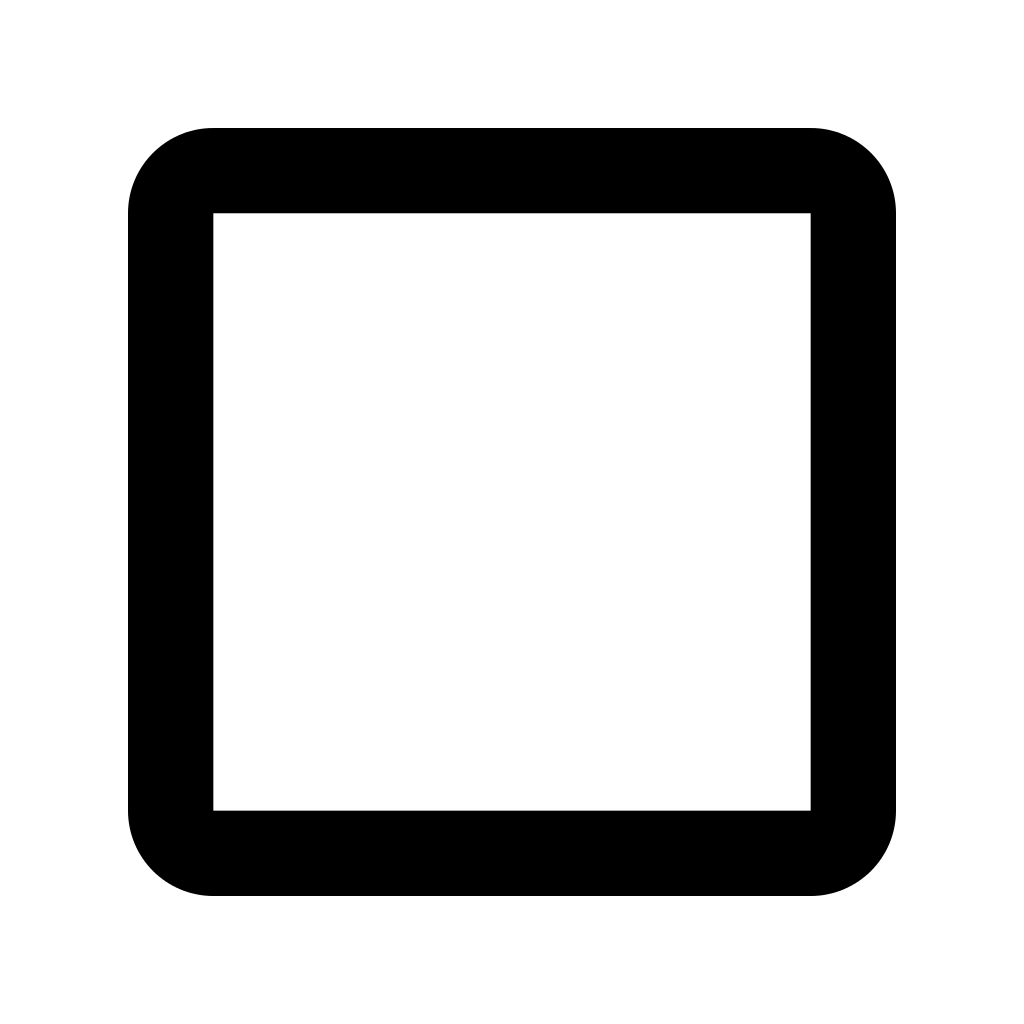 Here is a sample Title for each page: (Your developer will understand where to add the title) If you are using wordpress, Go to each page and change the title in Yoast or All in One SEO page title sectionSECTION 8. Meta DescriptionMeta description is the snippet that you see below the page title when you do a Google search. Make sure you give a good meta description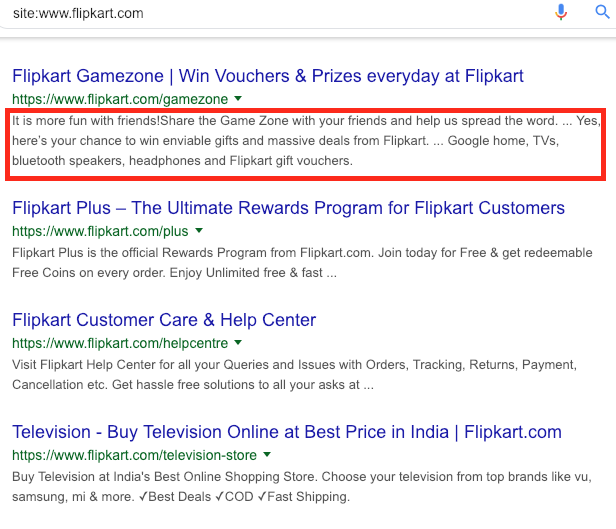 TIP: 👍You have 120-250 characters to include in your meta descriptionThink of your USP and include the USP’s in your meta descriptionOffers, discounts with specific number can help users click and go to the websiteACTION ITEM: ✓Check all the meta descriptions including blogs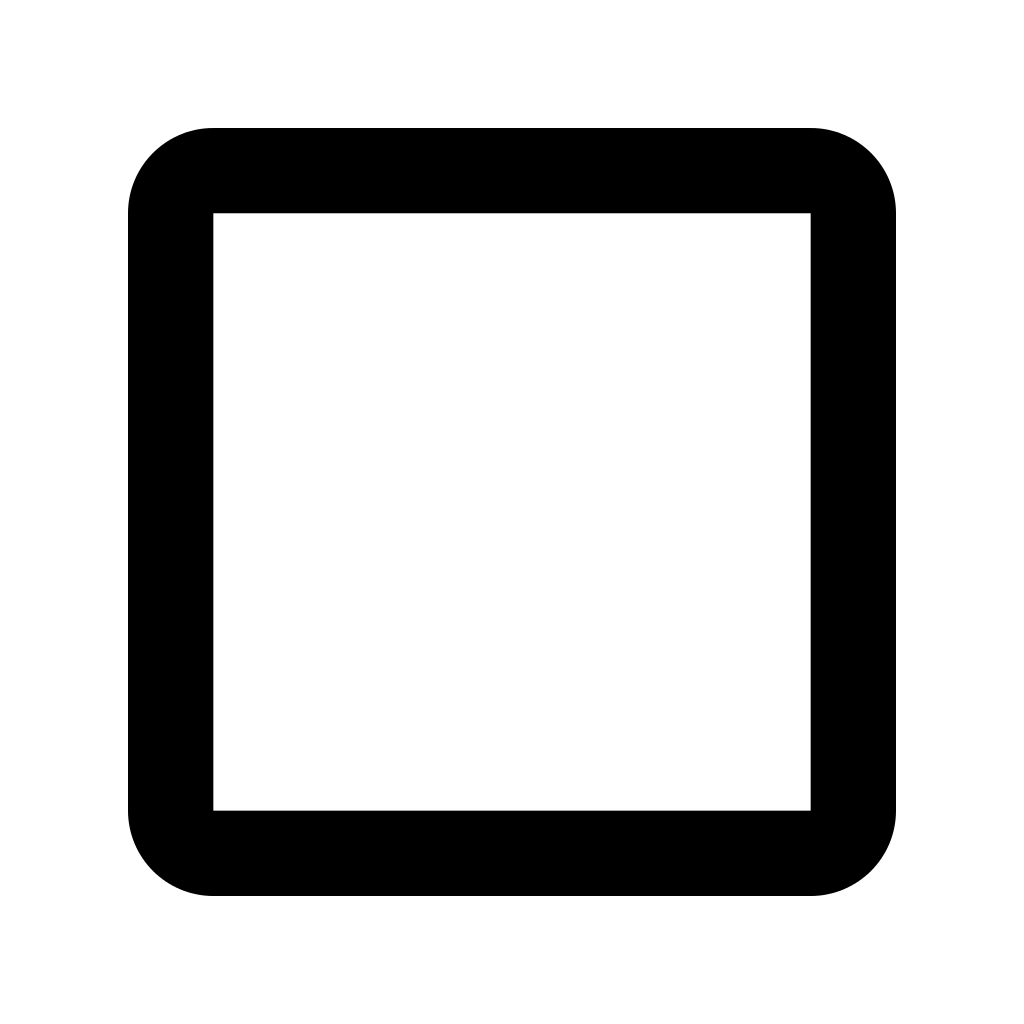 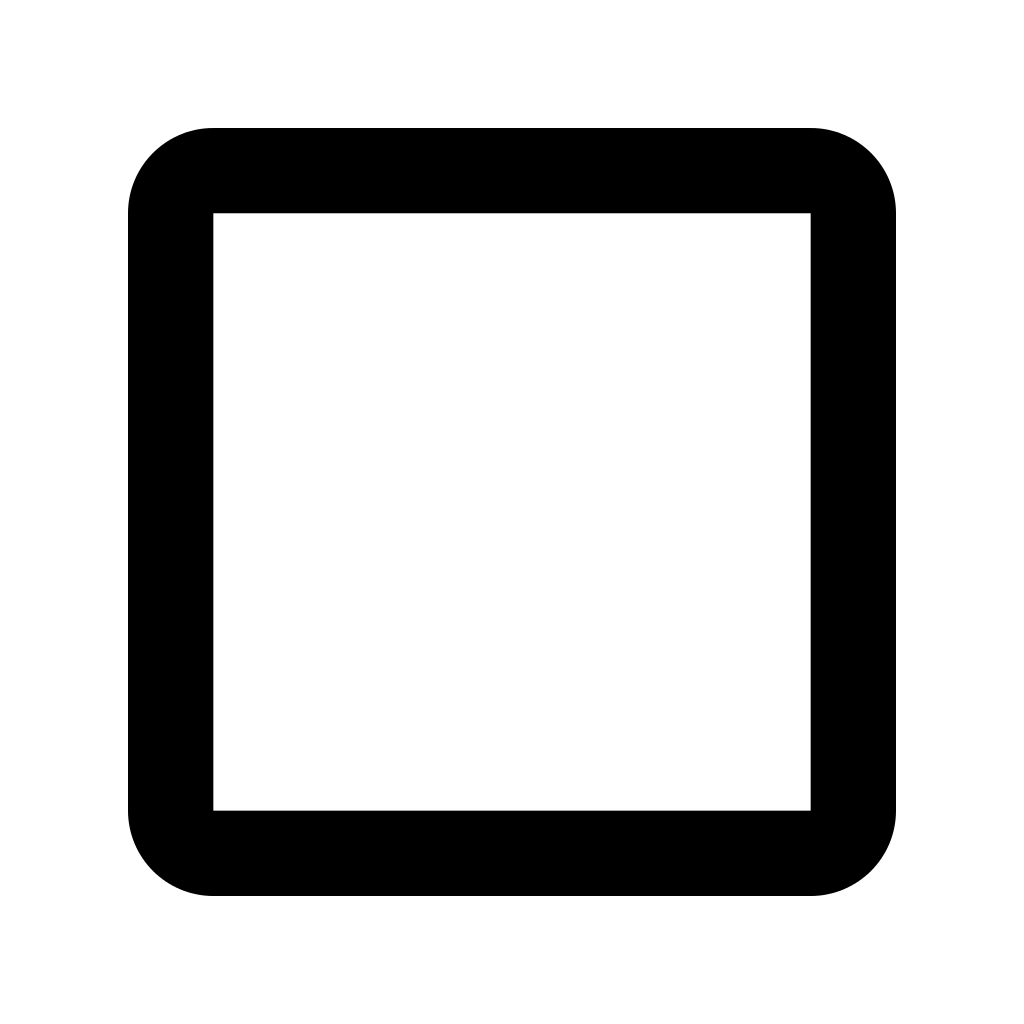 Avoid short meta descriptions 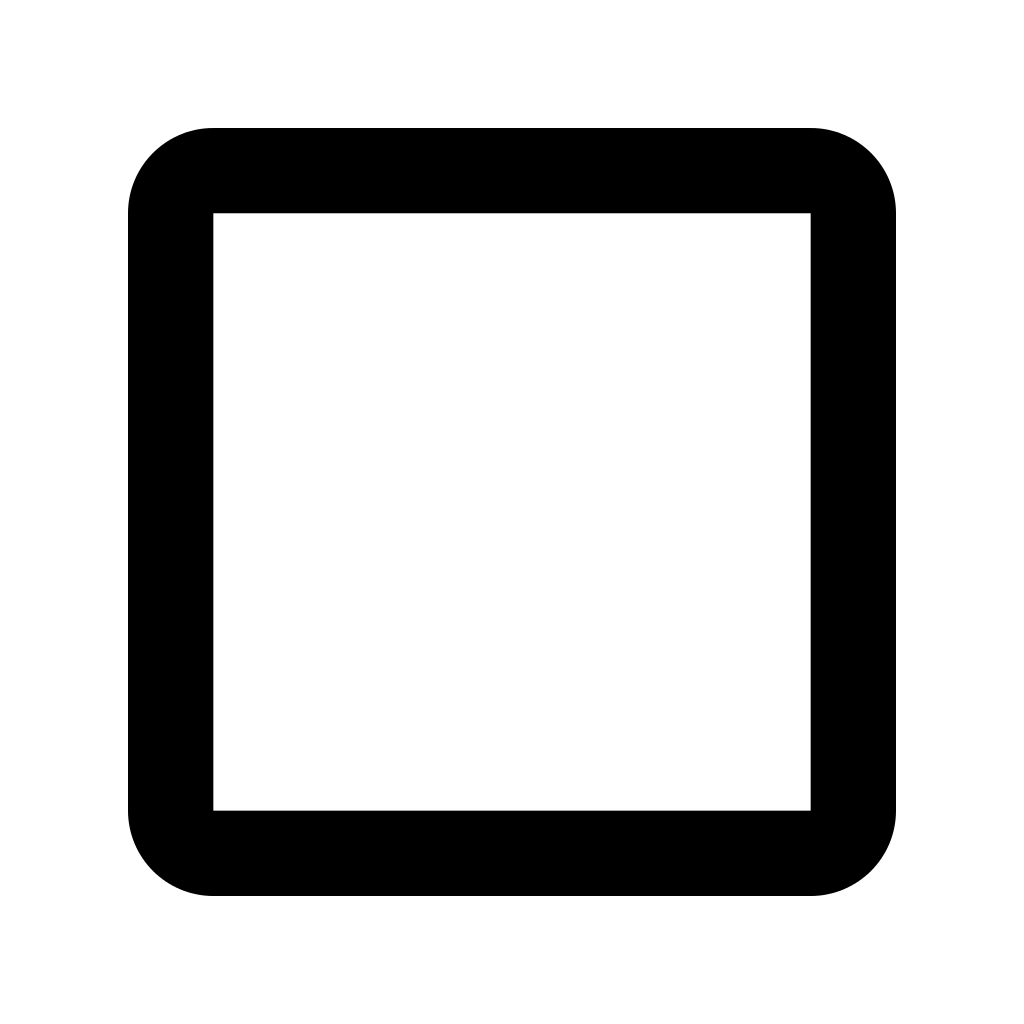 If necessary include numbers, price, discountsSECTION 9. URL structureThe url structure is the link, which contains the domain name followed by folder and subfolders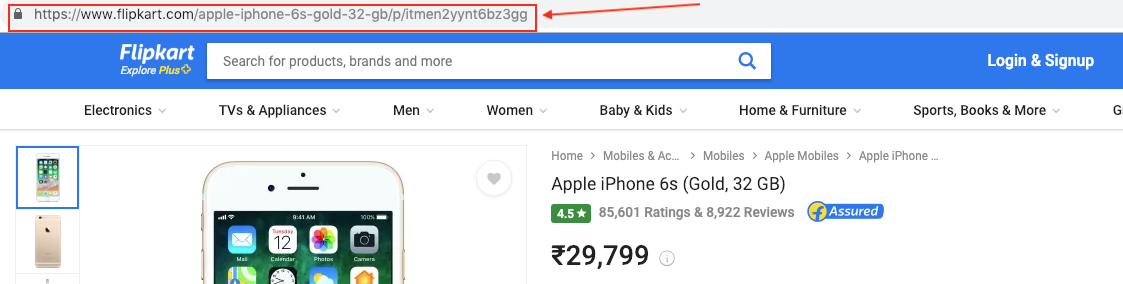 TIP: 👍Keep your URL structure simple and easy to understandUse hyphens to separate wordsAvoid charactersAll lower case If your website is old and planning to restructure your URL, don’t just change, Google will consider it as a new page. Before changing the structure, make sure you do a 301 redirect, keeping both the old and new pageACTION ITEM: ✓Check all the URL structure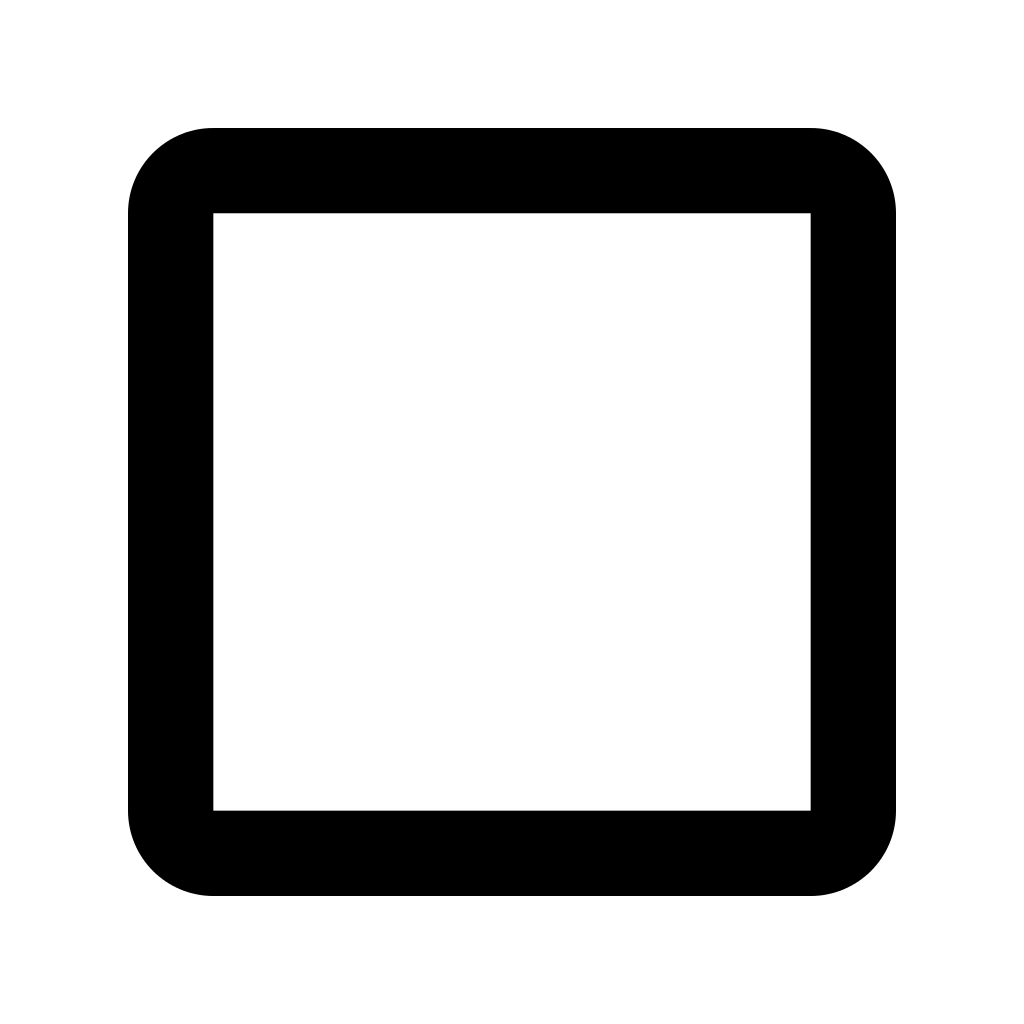 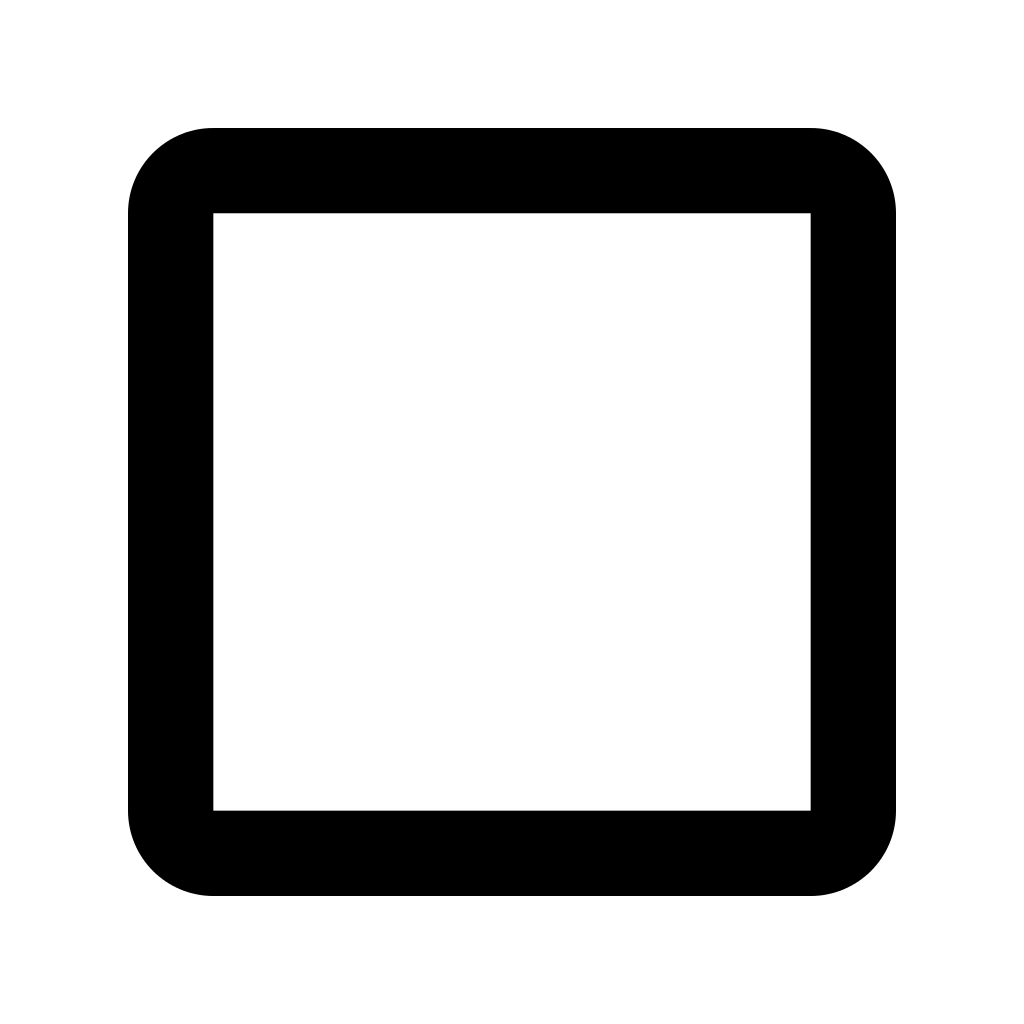 Inform the IT team/developers to do a 301 redirect 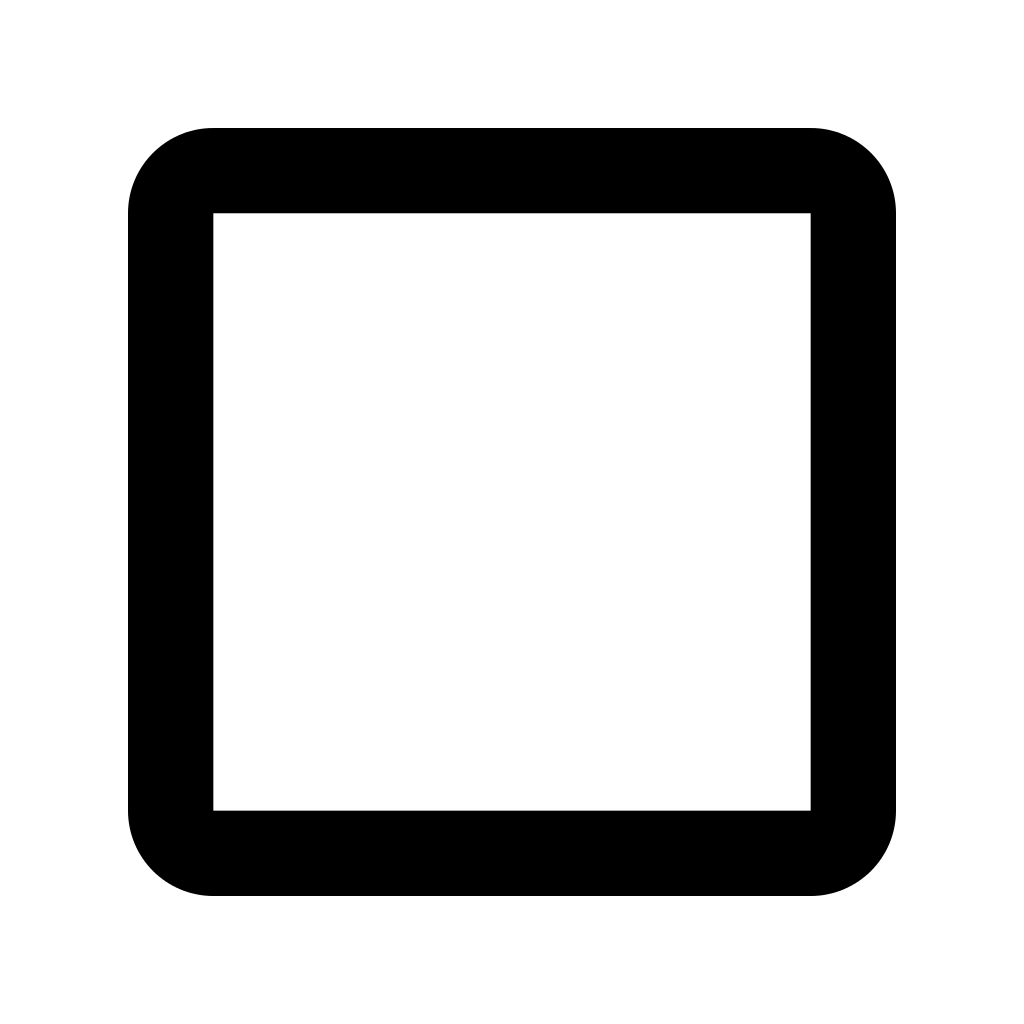 Include keywords in the URLSECTION 10. Header tags (Headings and subheadings)Use of header tags. H1 is the main heading. H2, h3 sub headings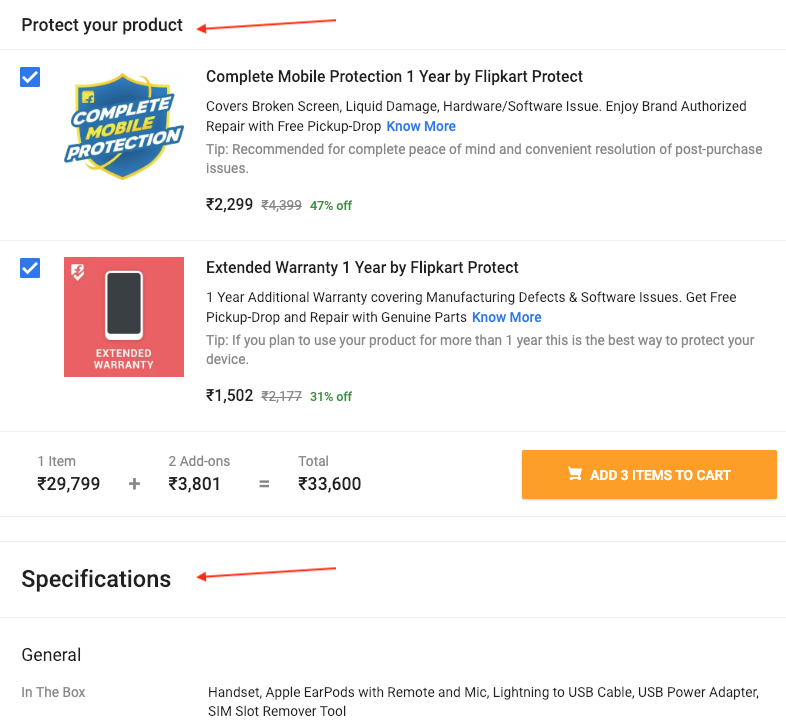 TIP: 👍Use one H1 and you can use multiple h2, h3 to organizeIt should help a user understand the topic/themeACTION ITEM: ✓Check for h1,h2 in all pages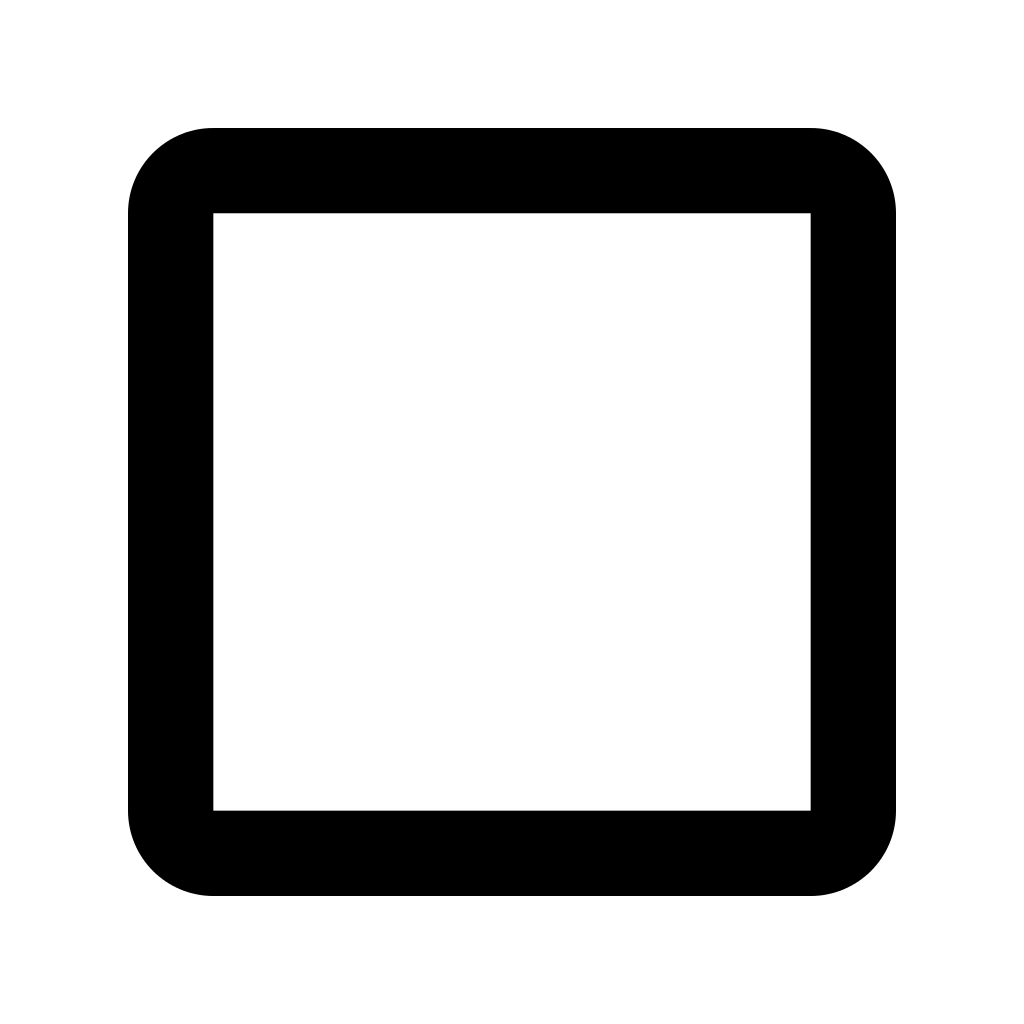 SECTION 11. Content Content is one of the main factors when it comes to on page SEO. Make sure your content is unique, relevant, useful and meaningful. Include images, videos, Q&A, Reviews . Include keywords, synonyms, FAQ’s in your content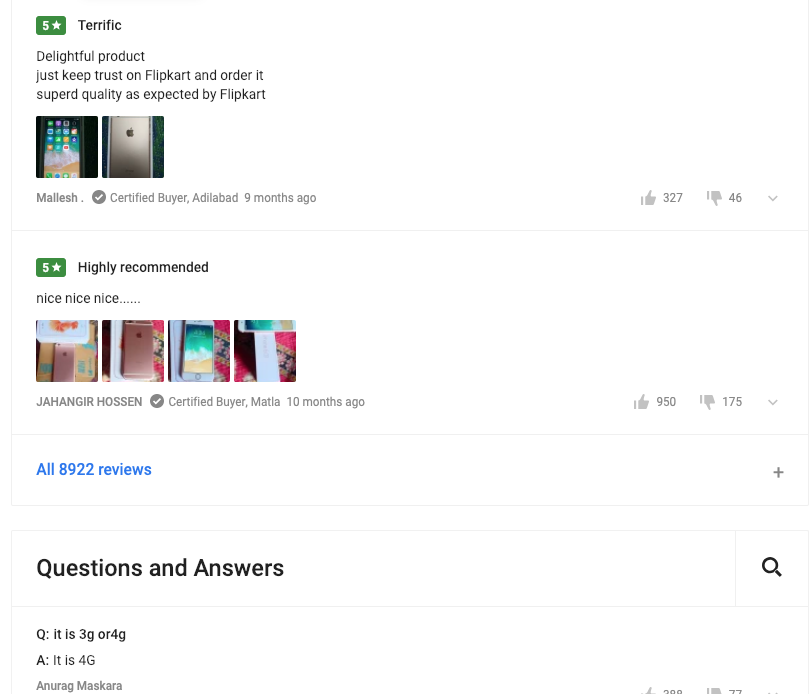 TIP: 👍While coming up with content, think about what users would like to see, read, watchImportant words can be bolded, italic and has a flow with Call to ActionsACTION ITEM: ✓Include CTA’s 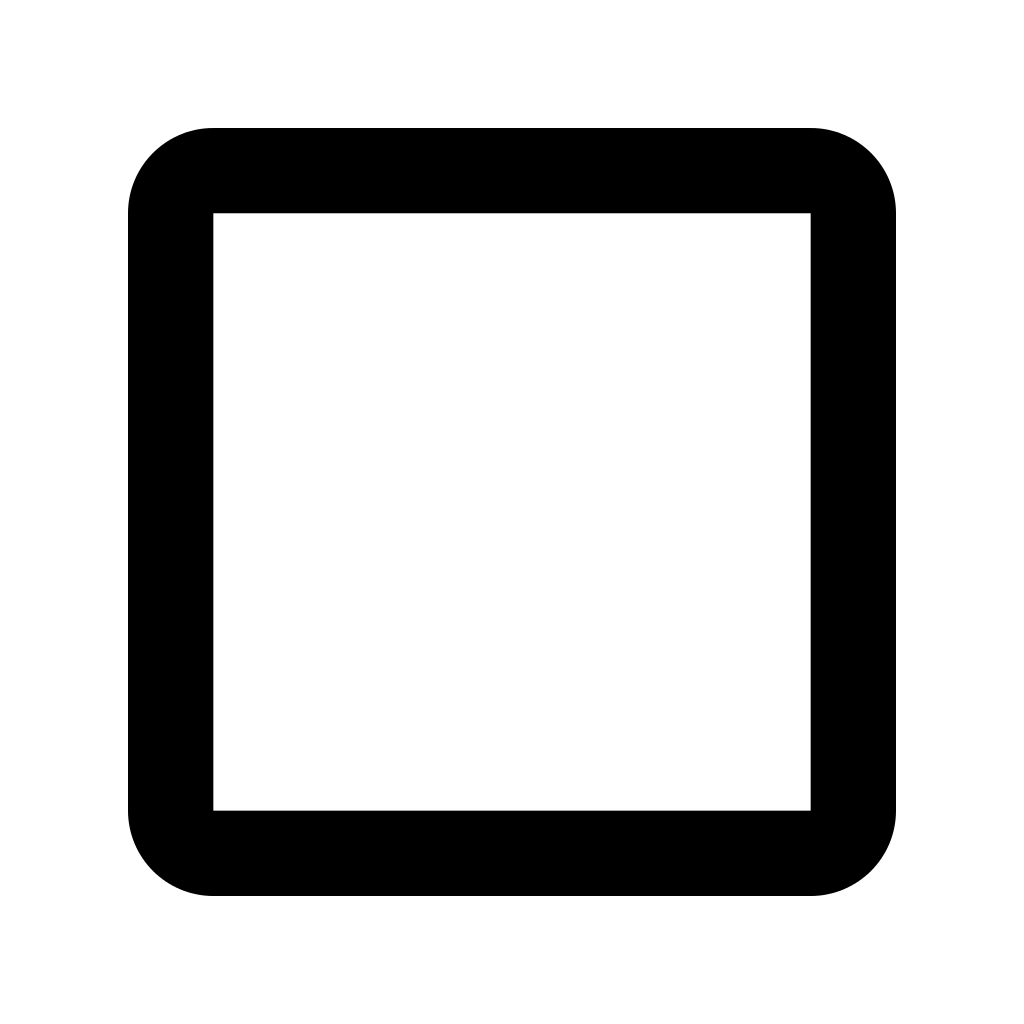 SECTION 12. Anchor textAnchor links or anchor text are links to other pages within your website. 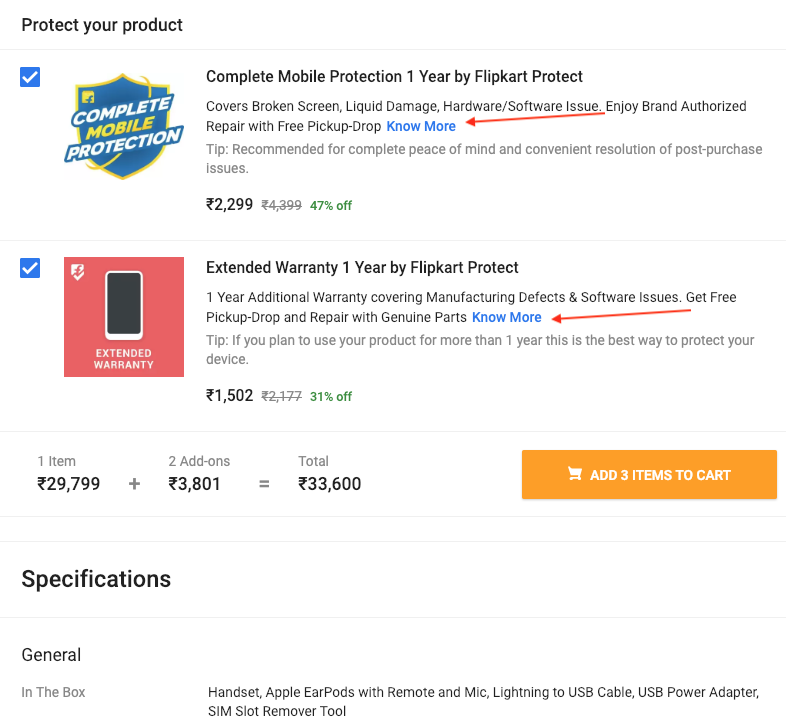 TIP: 👍Use anchor links, linking to relevant pages within the websiteAvoid too much links in a given page. You can link your keywords to relevant pagesACTION ITEM: ✓Double check all the page for anchor link opportunities  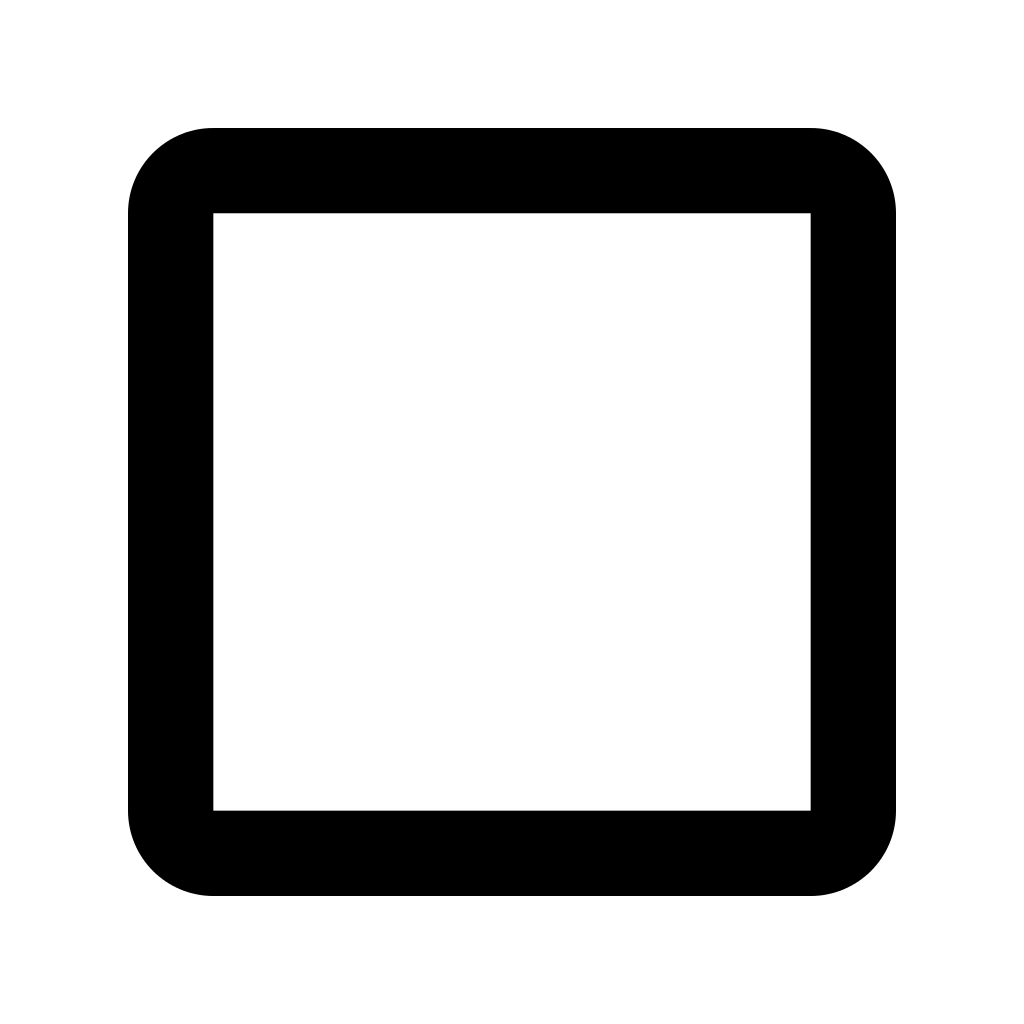 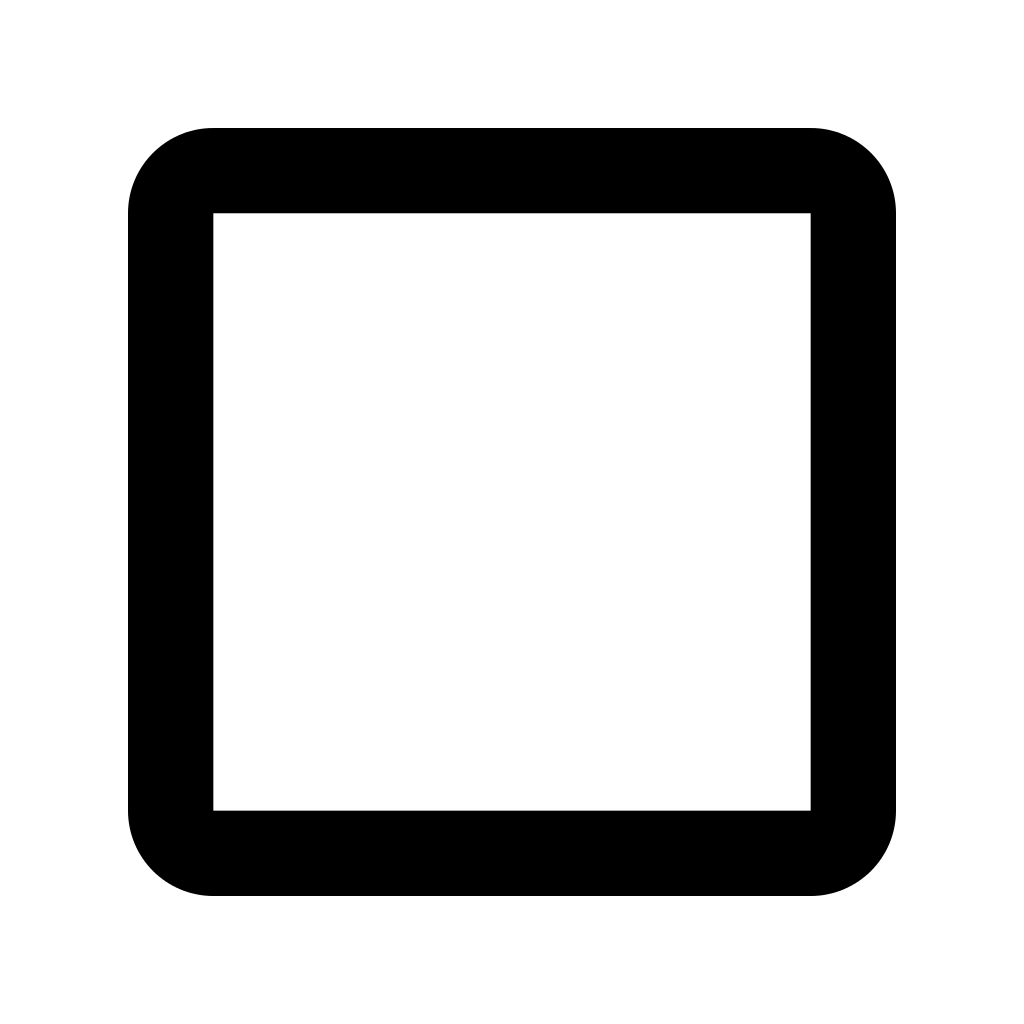 Instead of know more, have anchor links like know about iPhone 6SECTION 13. Optimize Images, PDF’s, PPT’sApart from optimizing your text, make sure you optimize your images, videos, PDF’s, PPT’s and other rich media. Use alt text (alternative text)  All the steps above is applicable for optimizing your media. 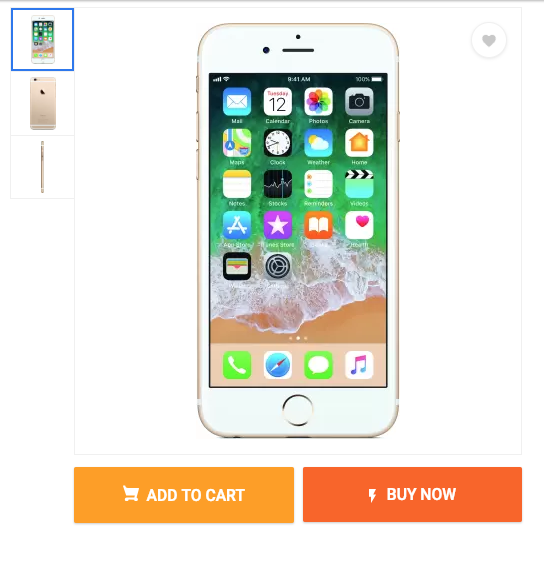 TIP: 👍Optimize the files and folders with relevant namesAdd alt tags to all images. Describe the image instead of just one or 2 wordsACTION ITEM: ✓Check for alt tags for all images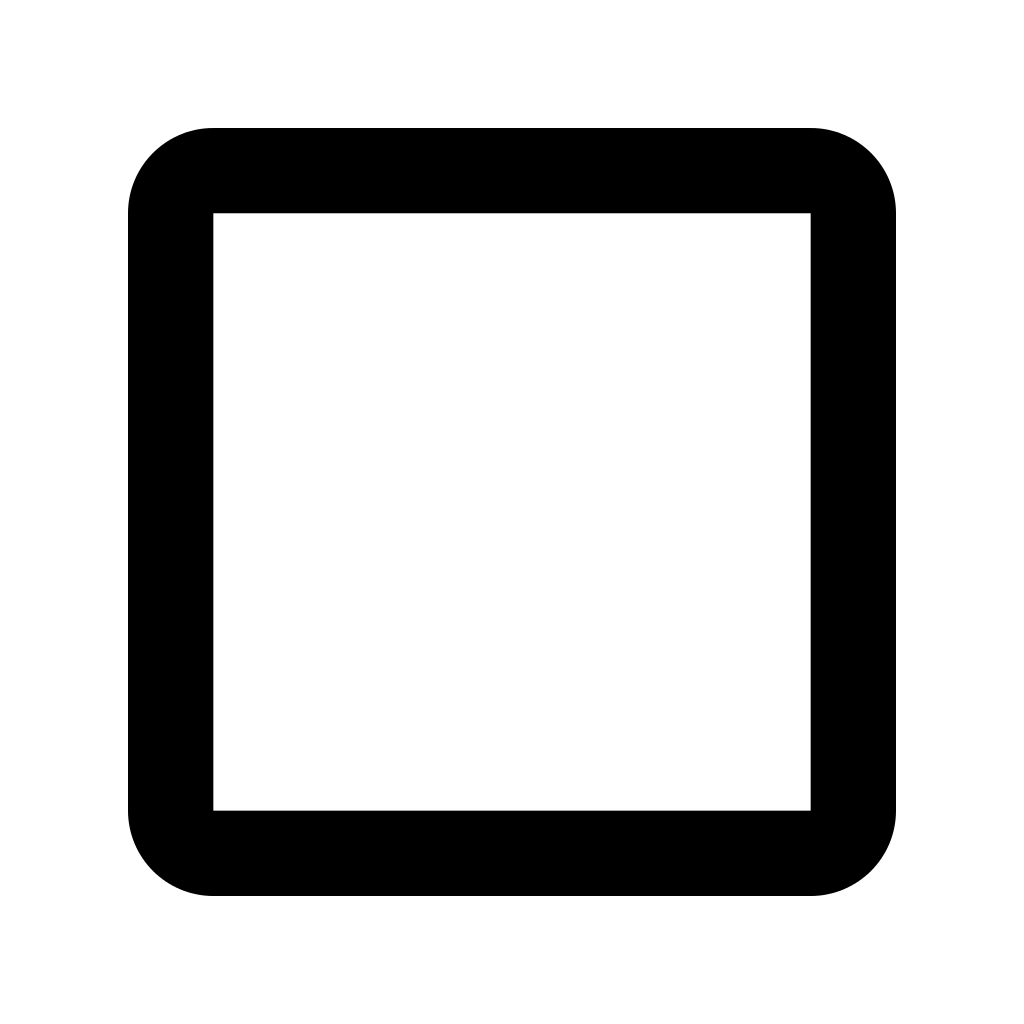 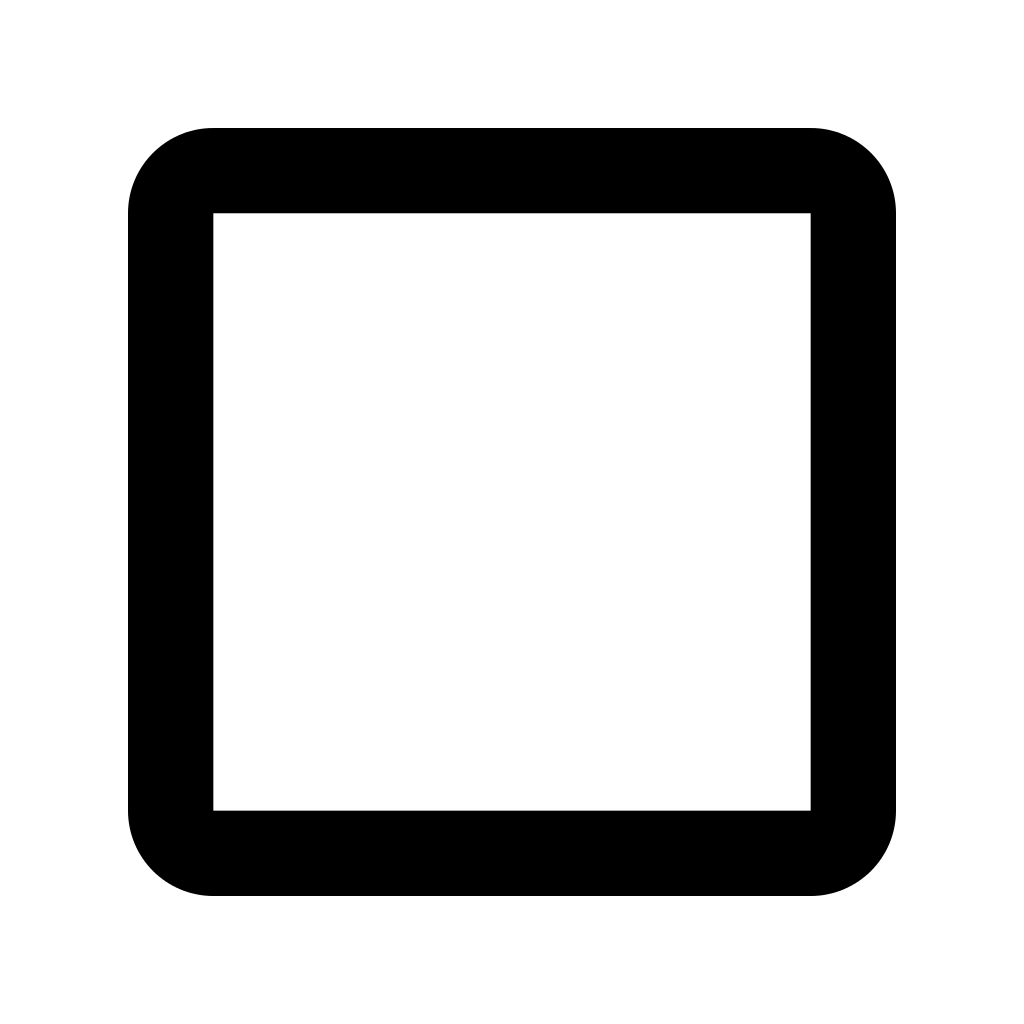 Use relevant keywords with descriptive textSECTION 14. Site MapsSite maps are like directory to all the pages to your website. Create HTML sitemap for users and XML sitemap for search engines Sample HTML & XML Sitemap: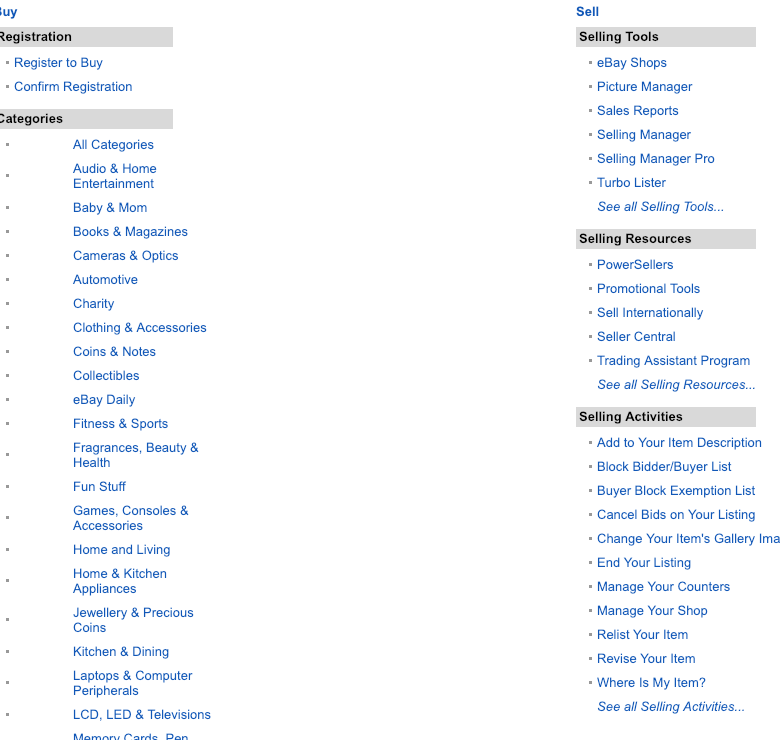 Sample XML Sitemap: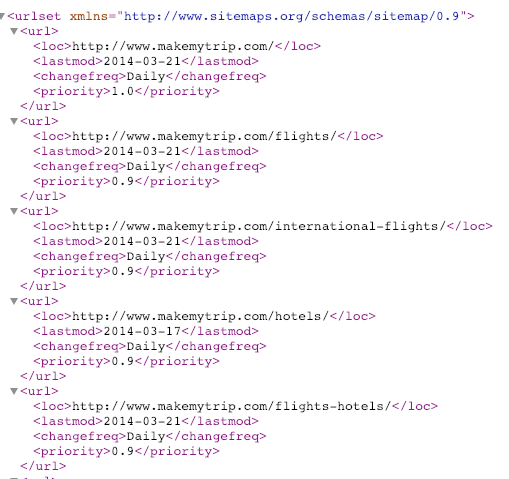 TIP: 👍Automatic sitemap generator:  https://www.xml-sitemaps.com/ Most of the wordpress plugins will have this featureACTION ITEM: ✓Create an XML sitemap and submit to Google search console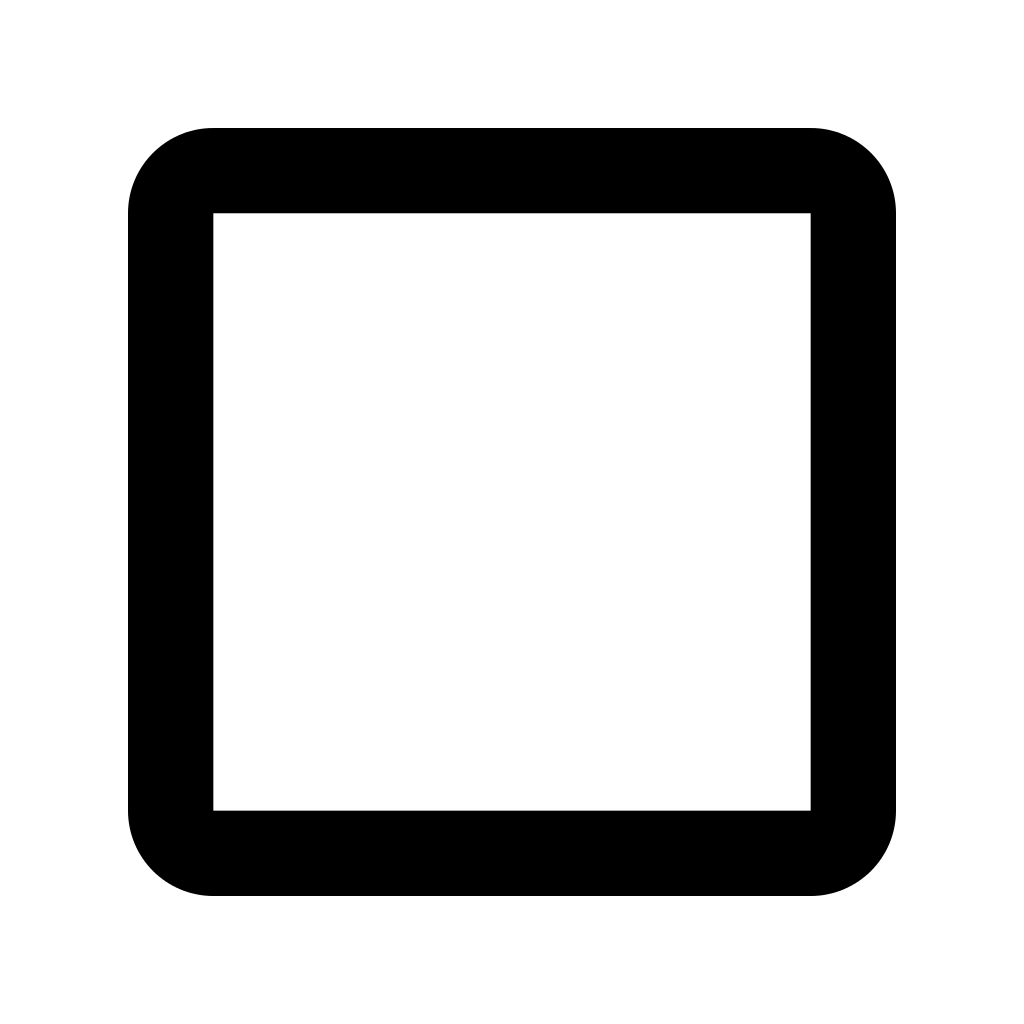 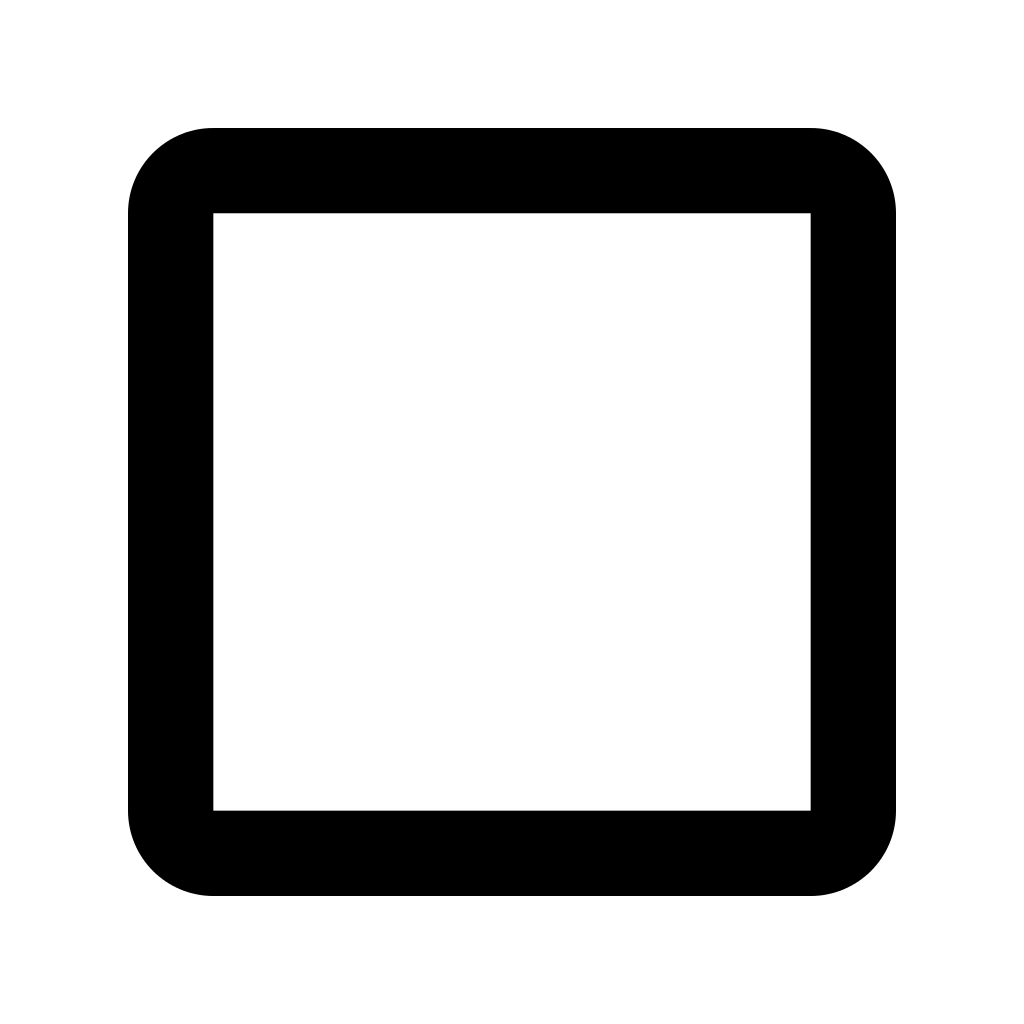 Check for broken links and update the site mapSECTION 15. Optimize for Voice SearchMost of the answers from Google assistant/voice search comes from featured snippets or position 0 or Answer box. Understanding schema with authoritative content can help. 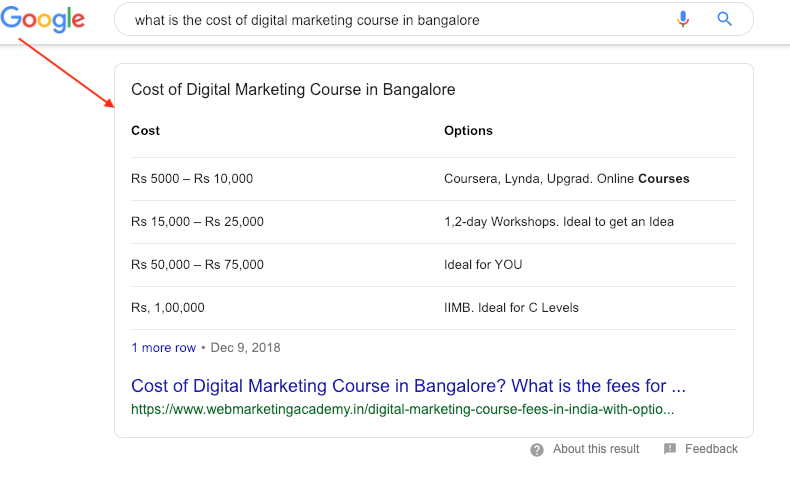 TIP: 👍Learn how to structure your data:  https://schema.org/ https://developers.google.com/search/docs/guides/search-gallery Watch this video on how to get into Answer box: https://www.youtube.com/watch?v=gjFc_vdvDyI ACTION ITEM: ✓Include schema markup for all content including articles, blogs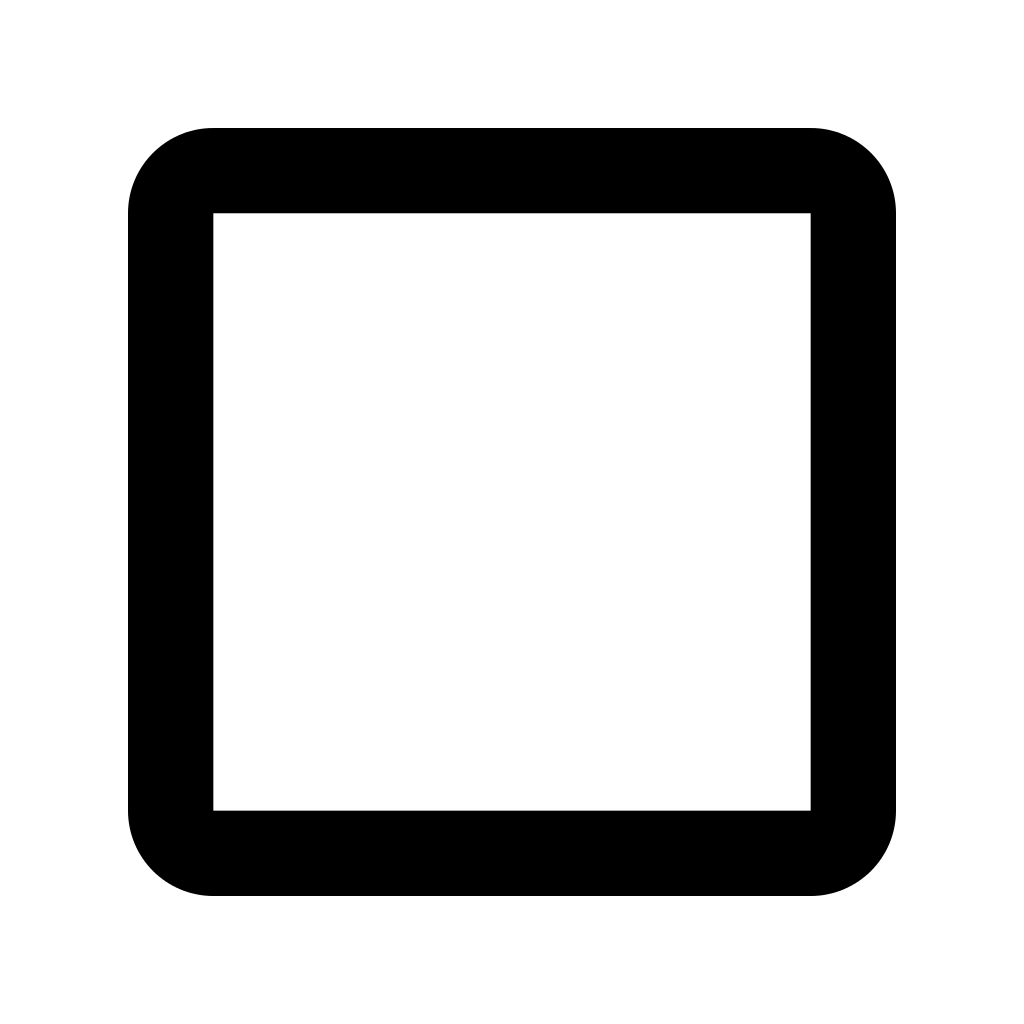 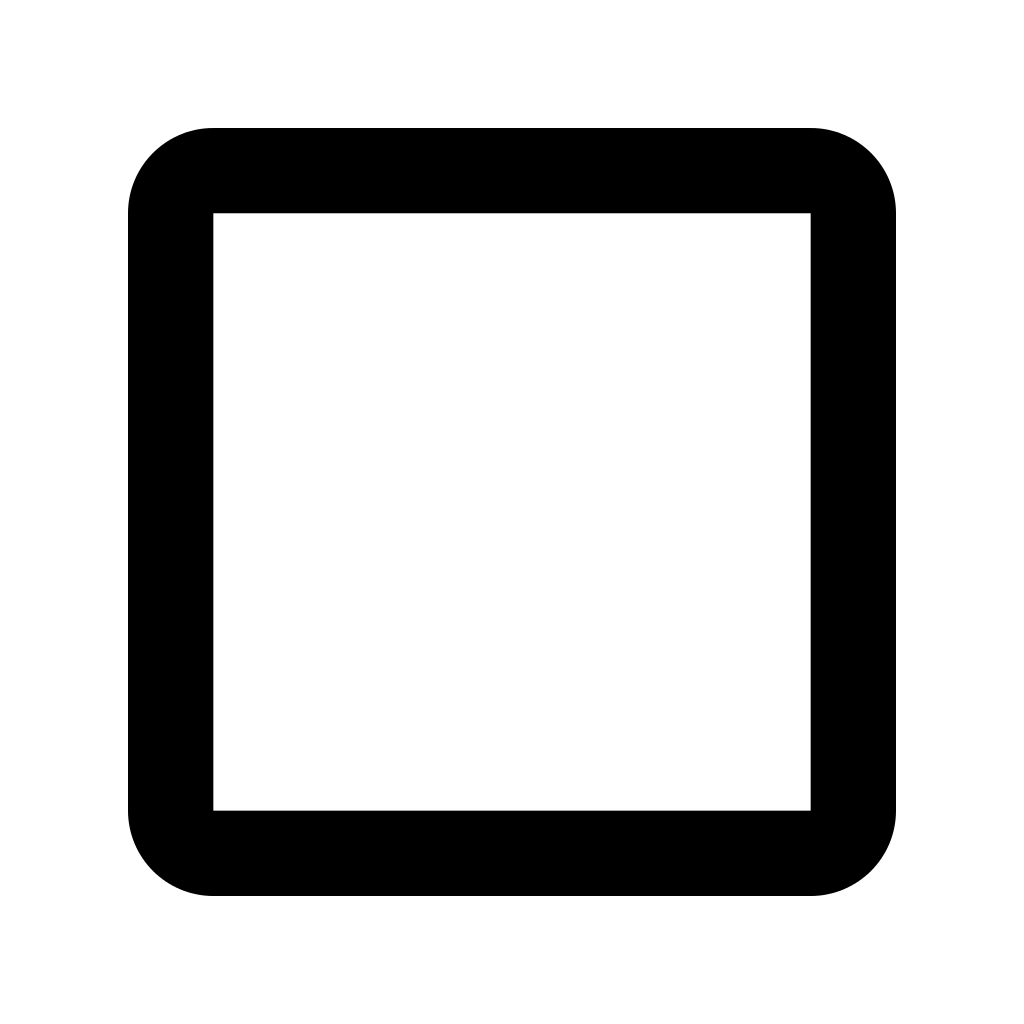 Update the web pages with relevant structured dataSECTION 16. Structured Data/Schema.orgStructured data is a standardized format for providing information about your page and classifying the page content; for example, on a recipe page, what are the ingredients, the cooking time and temperature, the calories. Google uses structured data that finds from your website. Structured data can be used for Business detailsReviewsLocal business listingsVideosPodcastBlogs/articlesHow to’s FAQ’sExample of FAQ structured data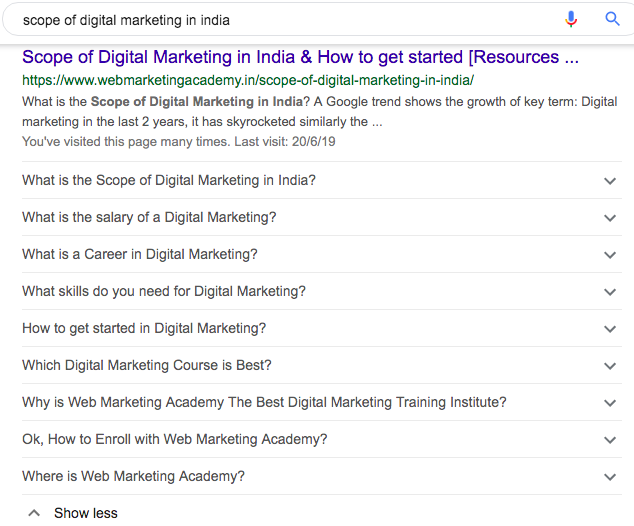 TIP: 👍A detailed guide on structured data:  https://developers.google.com/search/docs/guides/intro-structured-data A complete list of schema markup: https://schema.org/Intangible ACTION ITEM: ✓Mark up all your pages with structured data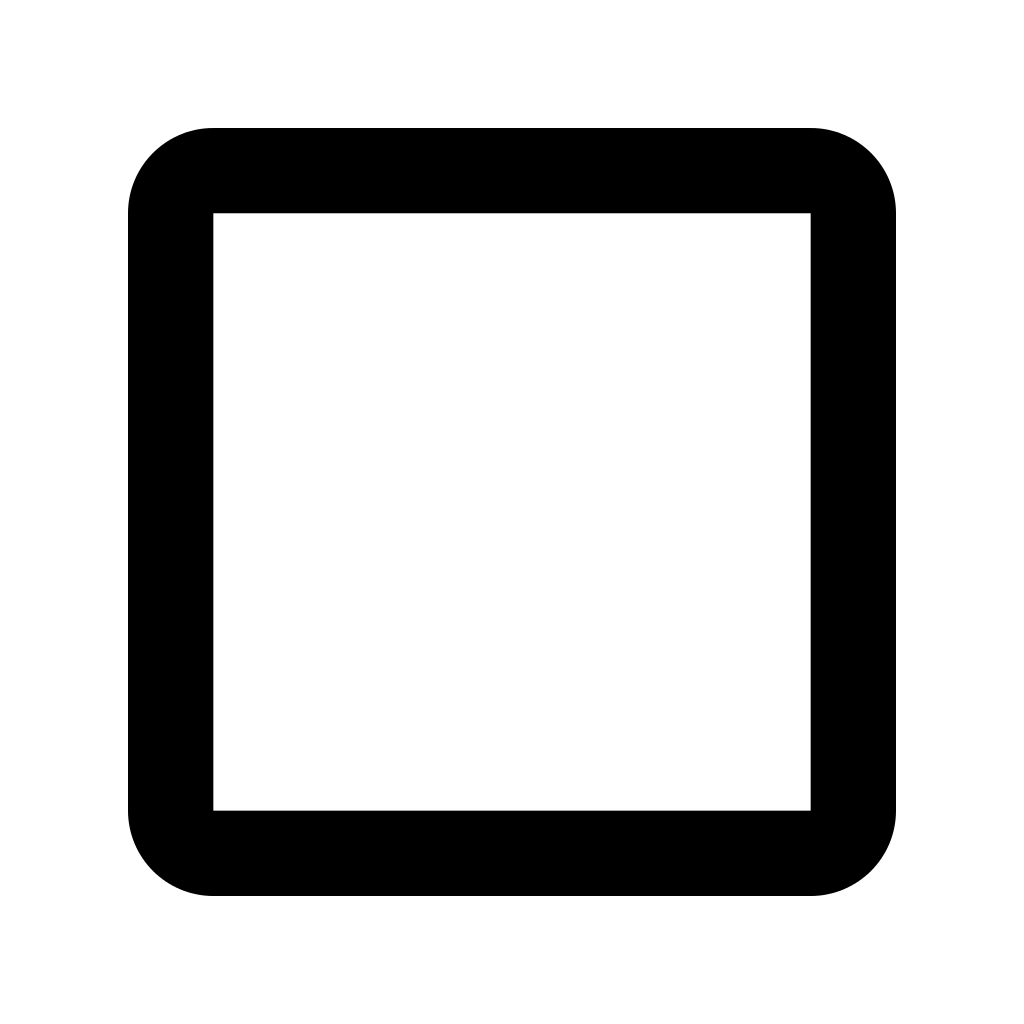 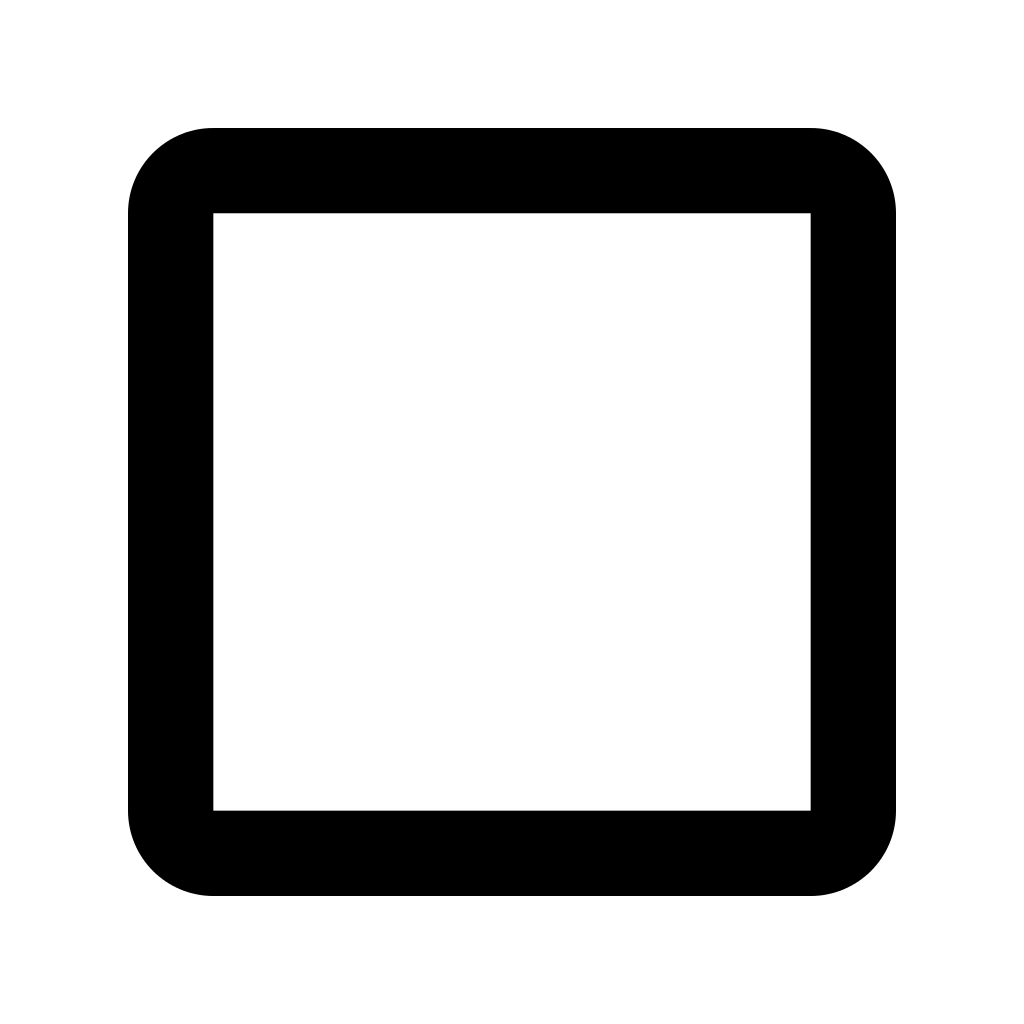 Validate your pages with Google structured data testing tool. https://search.google.com/structured-data/testing-tool/u/0/ Resource: A step by step guide on how to structure your data: http://bit.ly/2YtSeEJ SECTION 17. Claim your Google my business listingsGoogle my business if another free tool by Google for any business. If you are local business get your business listed in Google. You have to update the listings and get verified. 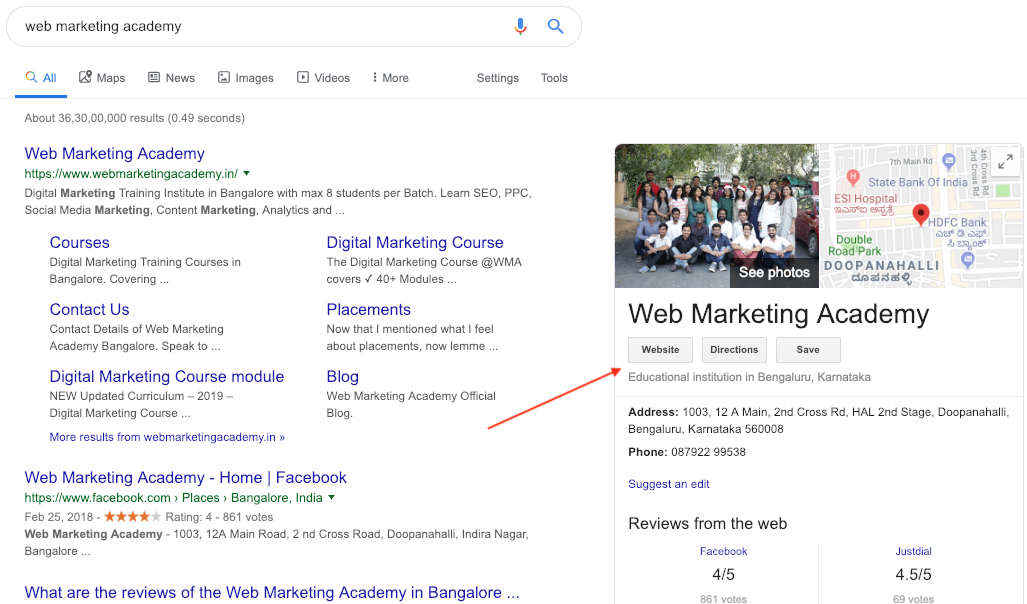 TIP: 👍Update your Google my business listing with products, services, events, offersUpload images, videos Ask for customer reviews and testimonialsGoogle posts has got new features like adding products, events etc 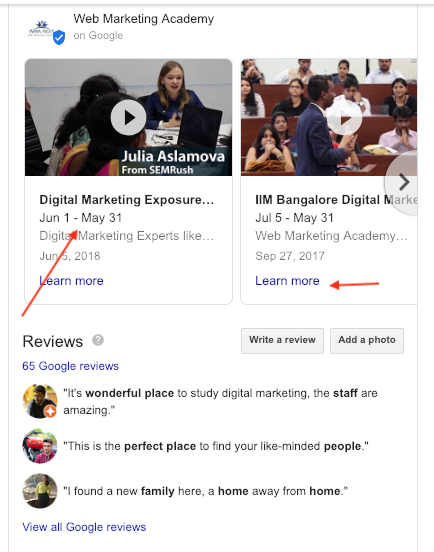 ACTION ITEM: ✓Create new posts with videos, update offers, showcase product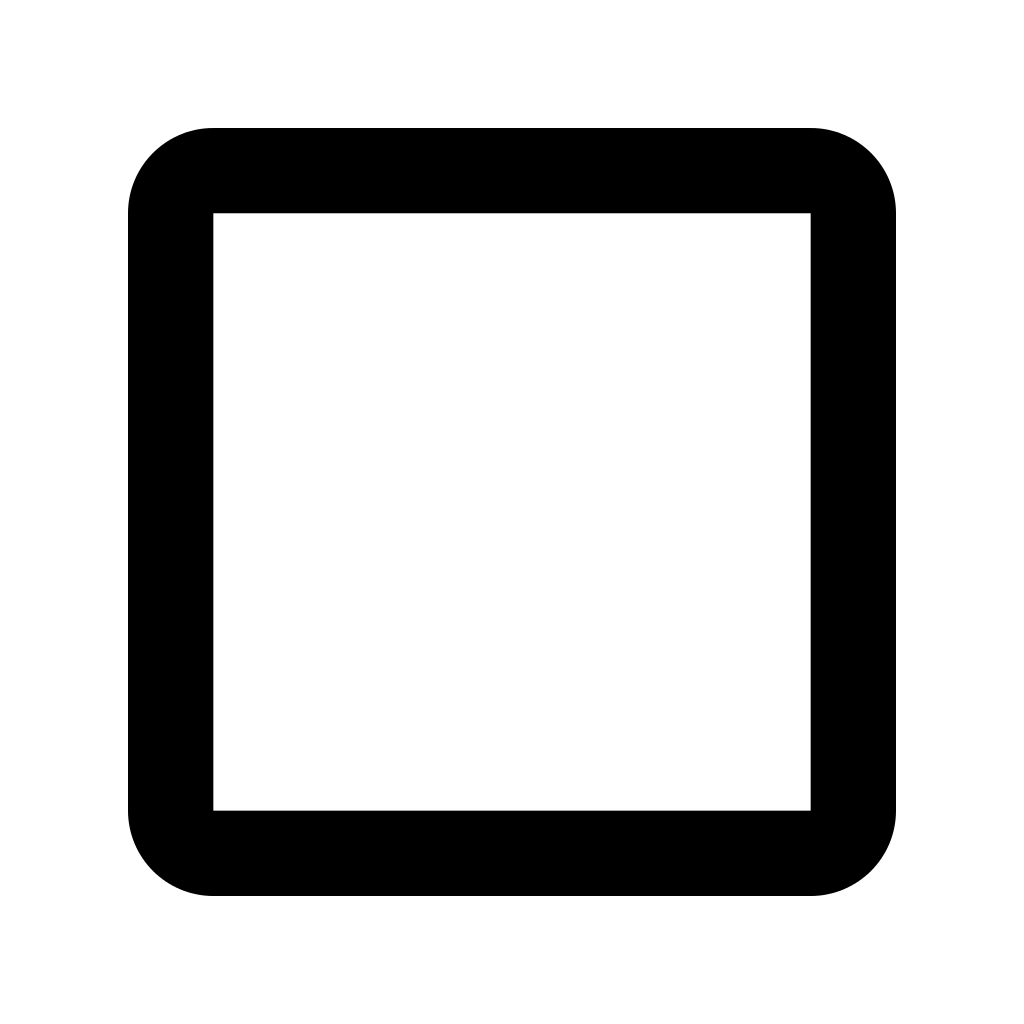 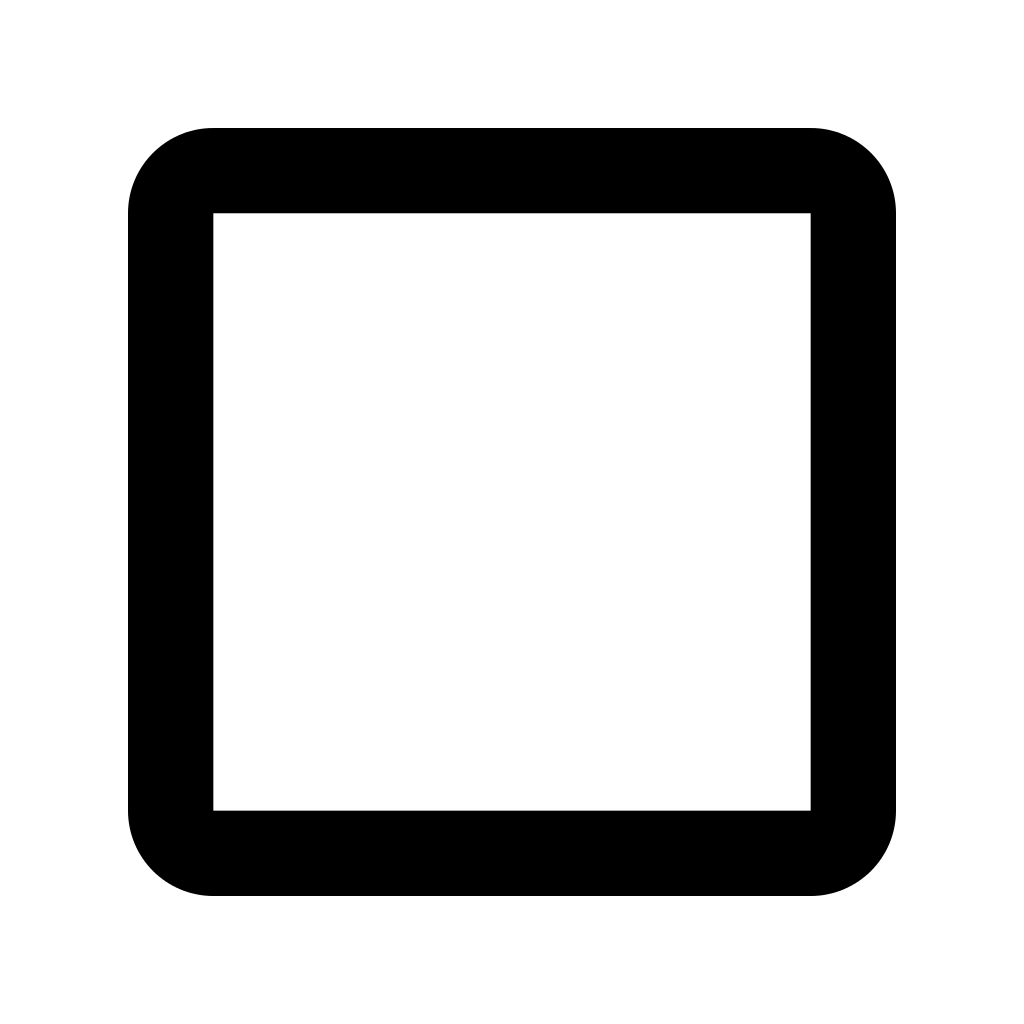 Add multiple categoriesSECTION 18. Universal SEO Universal search or blended search. When you do a Google search you get a combination of web pages, images, videos, social media. Optimizing all of your properties including You Tube, Slide share, social media can help Google show rich results in SERP for your brand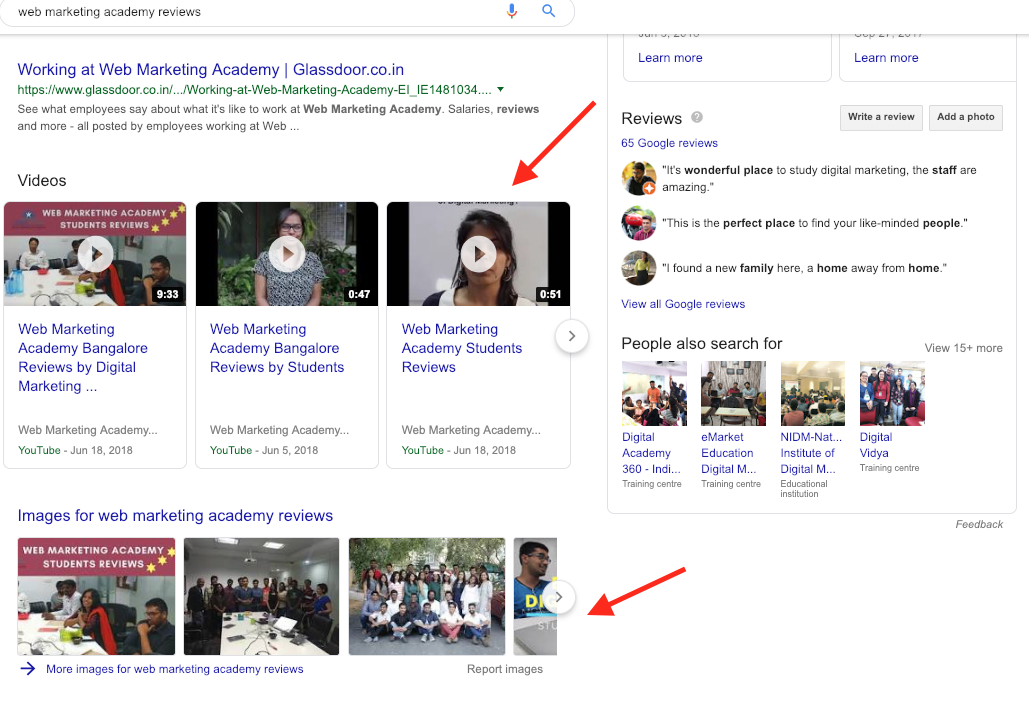 TIP: 👍Optimize your videos in You Tube (same SEO techniques applies for YouTube. Keywords, Title, Description, Category and Tags)All other multimedia platforms including LinkedIn, Twitter, PInterest  allows you to optimize your contentACTION ITEM: ✓Create accounts/optimize all social media channels and get the basics right 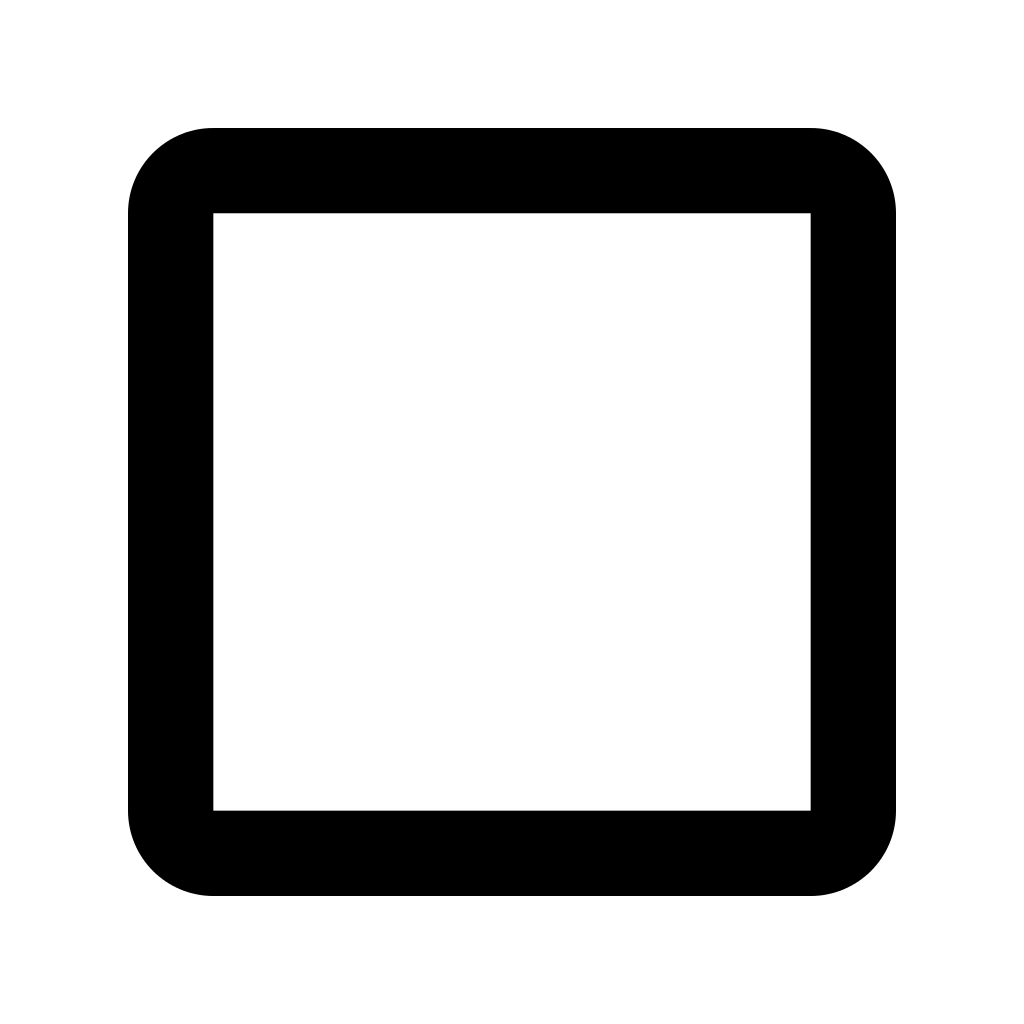 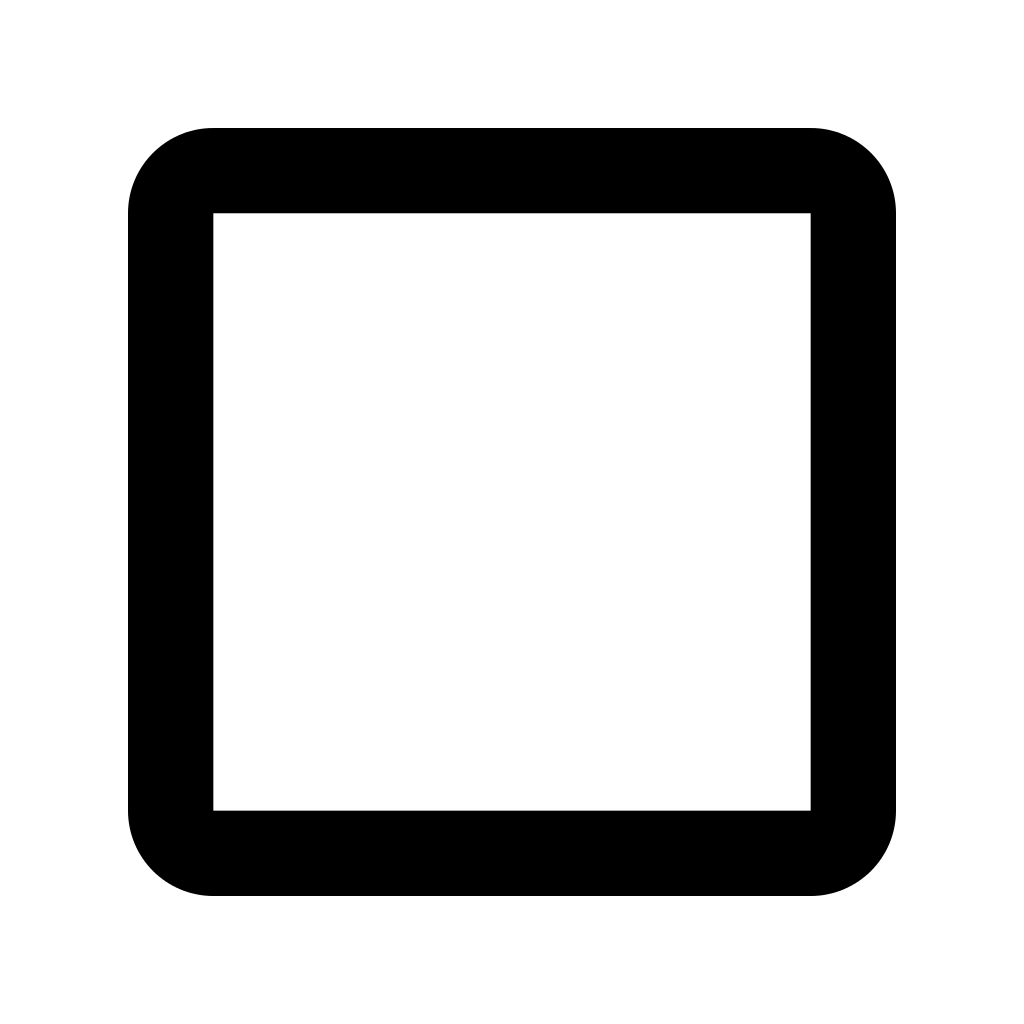 Give links from social media channels to your websiteSECTION 19. Off page SEOOff page SEO is about getting links from other websites to your website. Backlinks. If your content is valuable, others will give a link to your website. Off page is a longer process unlike on page SEO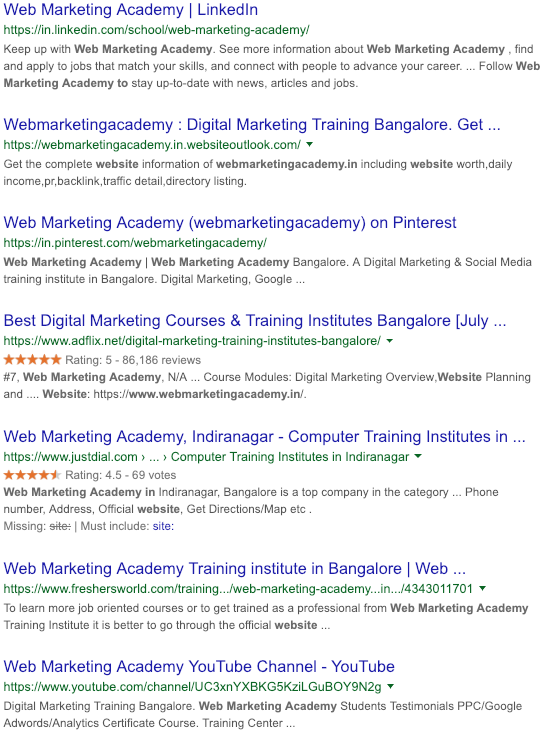 TIP: 👍Learn all about off page SEO here: https://ahrefs.com/blog/off-page-seo/ Create valuable content where others can shareWrite useful answers on Quora, if you have the resources in your website for further reference, give a link to your websiteACTION ITEM: ✓Come up with a list of blog post topics, useful articles to write, distribute 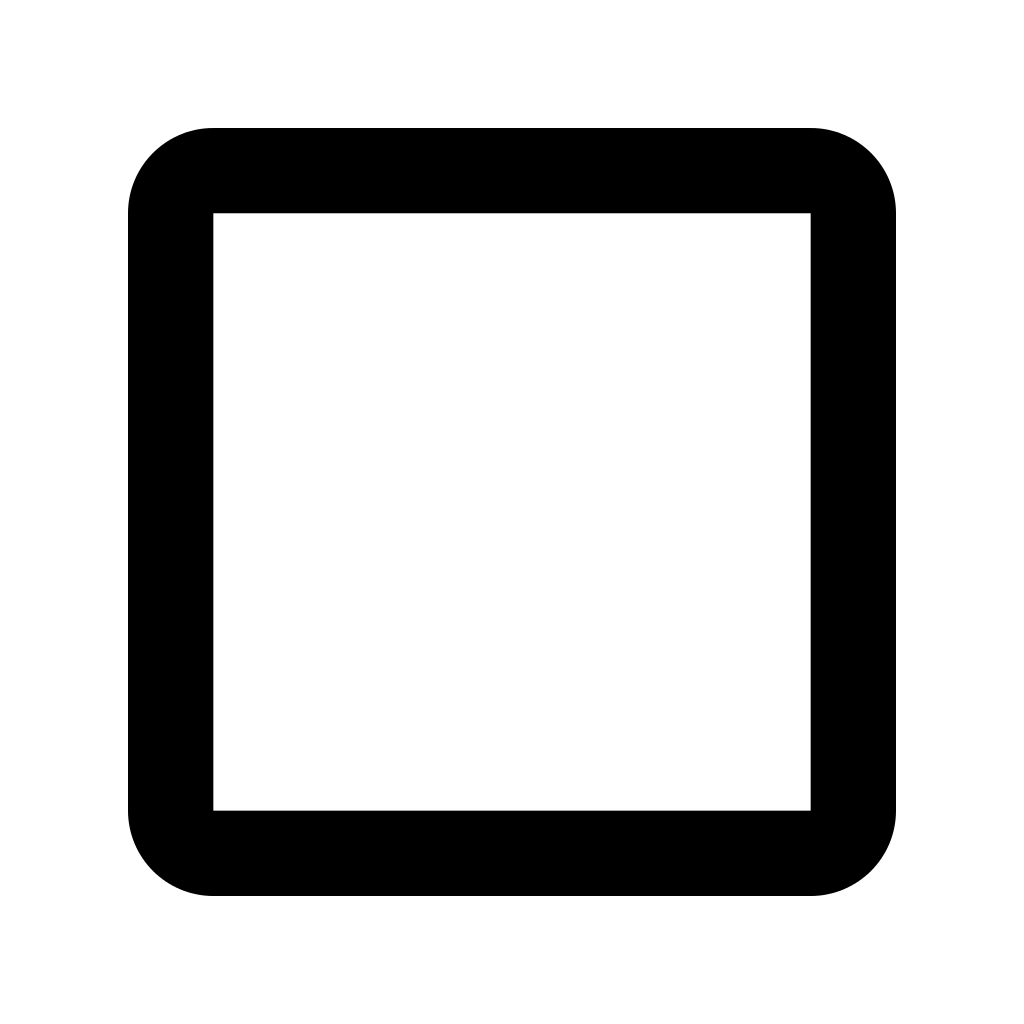 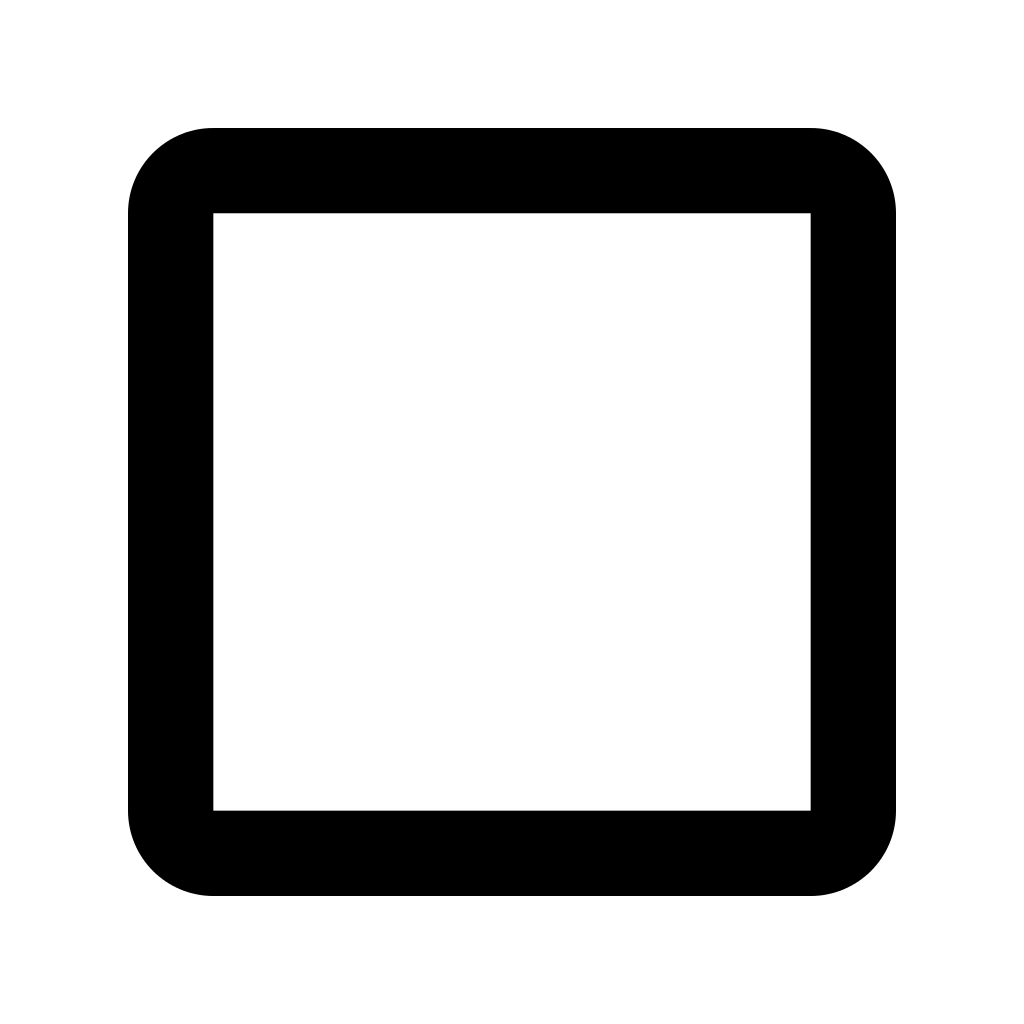 Come up with an infographic or image for interesting, useful articles to upload in Pinterest and give a link from Pinterest to this specific articleHope you find this guide useful. Please feel free to share it, download itMy Contact details: Email: suresh@webmarketingacademy.inInstagram: https://www.instagram.com/webmarketingacademy/ Phone: 8792299538Page Friends & familyGoogle searchGoogle suggestGoogle trendsPersonalized searchGoogle keyword plannerwww.flipkart.com/apple-iphone-6s-gold-32-gbiPhone 6iPhone 6siPhone 6iPhone 6siPhone 6s rose goldiPhone 6sIphone 6S under Rs 40,000Buy iphone 6s rose gold onlinePage Final Keywords Existing Title Suggested Titlewww.flipkart.com/apple-iphone-6s-gold-32-gbBuy iphone 6s rose gold onlineiPhone 6s rose gold 64 GBBuy iPhone 6s rose gold 64 GB Online at FlipkartPage Final Keywords Existing Title Suggested TitleExisting description Suggested descriptionwww.flipkart.com/apple-iphone-6s-gold-32-gbBuy iphone 6s rose gold onlineiPhone 6s rose gold 64 GBBuy iPhone 6s rose gold 64 GB Online at FlipkartBuy Apple iPhone 6s online at best price with offers in India. Apple iPhone 6s (Gold, 32 GB) features and specifications include GB RAM, 32 GB ROMWhen it comes to elegance and perfection, nothing can stand next to Apple iPhone 6s (Gold, 64GB). Loaded with highly advanced features and eye-catchy details